Kulttuuri- ja taidealan keskusjärjestö KULTA ry on kerännyt alan järjestöjen hallitusohjelmatavoitteita yhteen dokumenttiin.Dokumentissa on mukana niiden järjestöjen tavoitteet, jotka ovat ne meille toimittaneet. APFI:n hallitusohjelmatavoitteet vuosina 2019-2023
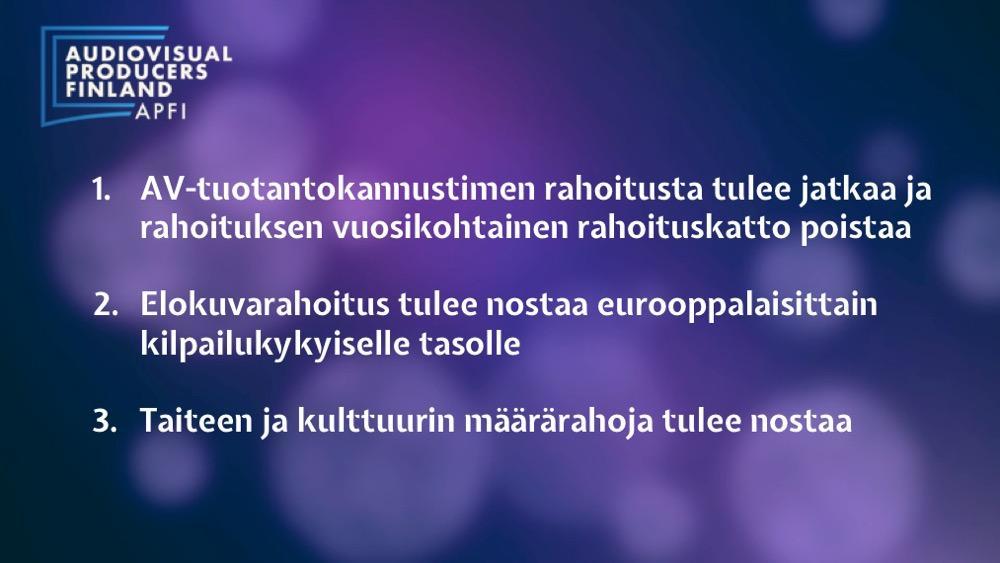 APFI:N TAVOITTEENA ON HALLITUSOHJELMA, JOKA KIINNITTÄÄ HUOMIOTA AV-ALAAN KASVUN, TYÖLLISYYDEN JA VIENNIN LUOJANA JA TUKEE SEN TOIMINTAEDELLYTYKSIÄ.1. AV-tuotantokannustimen rahoitusta tulee jatkaa ja rahoituksen vuosikohtainen rahoituskatto poistaaAv-tuotantokannustimen rahoitus on turvattava myös jaksossa. Vuonna 2017 hyväksyttyjen hakemusten arvo oli noin 9,5 miljoonaa euroa. Kannustimen ansiosta toteutuneiden tuotantojen arvo oli siis kaikkiaan noin 40 miljoonaa euroa. Suomalaista liiketoimintaa ja sitä myötä kansantaloutta olisi mahdollista kasvattaa entisestään lisäämällä tuotantokannustimen kokonaisbudjettia. Av-tuotannot ovat työvoimaintensiivinen ala. Myös ulkomaisiin tuotantoihin investoidut tuotantokannustineurot aiheuttavat positiivisena lieveilmiönä työtä, tuloa ja kokemusta suomalaisille yrityksille ja tekijöille. Tuotantokannustimen olemassaolo lisää alan vetovoimaisuutta ja voi olla ratkaiseva joidenkin tuotantojen kansainvälistymisessä. Tuotantokannustimella on myös alueellinen merkitys, sillä sen avulla tuotantoja on tehty ympäri Suomea.Erityisesti ensi hallituskaudella täytyy ponnistella kansainvälisten tuotantojen houkutteluun Suomeen.2. Elokuvarahoitus tulee nostaa eurooppalaisittain kilpailukykyiselle tasolle Suomen elokuvasäätiö tukee ja edistää kotimaista elokuvatuotantoa, elokuvan levittämistä ja esittämistä sekä suomalaisen elokuvan tunnetuksi tekemistä Suomessa ja ulkomailla.  Säätiö on elokuvan tekemisen keskeinen mahdollistaja Suomessa. Säätiön vuoden 2019 tukivarat ovat noin 24 miljoonaa euroa. Määrä ei ole eurooppalaisittain kilpailukykyinen.Suomen elokuvasäätiön tukivaroja tulee nostaa niin, että hallituskauden lopussa niiden vuosittainen määrä on vähintään 40 miljoonaa euroa.3. Taiteen ja kulttuurin määrärahoja tulee nostaaTaiteen ja kulttuurin rahoitus valtion talousarviossa ei ole kasvanut, vaikka alan yhteiskunnallinen ja taloudellinen merkitys on. Alan määrärahojen osuus talousarvion kaikista määrärahoista tulee nostaa 0,8 %:sta 1 %:iin.

https://apfi.fi/ajankohtaista/apfin-hallitusohjelmatavoitteet-vuosina-2019-2023/Arkkitehtitoimistojen liitto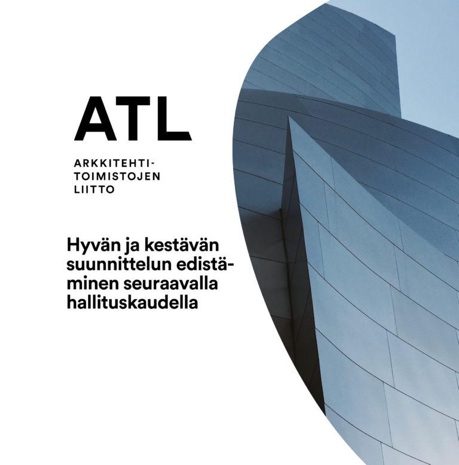 Arkkitehtitoimistojen Liitto ATL on vuonna 1988 perustettu itsenäinen, voittoa tavoittelematon elinkeinoelämän etujärjestö, jonka tarkoituksena on rakentamisen ja ympäristön laadun parantaminen arkkitehtipalvelu- ja kehittämällä. Liittoon kuuluu noin 250 jäsenyritystä.ARKKITEHTUURILLA SUUNNITELLAAN TULEVAISUUS.Hyvä suunnittelu on kasvun edellytys. Arkkitehtitoimistojen suunnittelupöydillä päätetään, miten ihmisten elinympäristö toimii, millaisia elämyksiä se tuottaa - ja millainen on sen ympäristövastuu.Ponnisteluissa kohti hiilineutraaliutta rakennetun ympäristön päästöjen pienentäminen on merkittävää. Rakennetun ympäristön osuus on eri arvioiden mukaan noin 20 % kokonaishiilipäästöistä.Suunnittelija tekee ratkaisut, joilla pienennetään päästöjä materiaalissa, rakentamisprosessissa, rakennuksen käyttöiässä ja muunneltavuudessa ja toimivuuden energiatehokkuudessa.Nämä ratkaisut tehdään samassa yhteydessä, kun suunnitellaan rakennetun ympäristön toimivuus, esteettisyys ja kustannustehokkuus.Viime vuodet ovat olleet suomalaiselle arkkitehtuurille erityisen menestyksekkäitä. Pidetään kiinni siitä, että tämä kehityskulku jatkuu.HYVÄN SUUNNITTELUN MERKITYS ON KASVANUT. SIKSI ATL ESITTÄÄ HALLITUSOHJELMAAN:Hyvän ja kestävän suunnittelun edistäminen seuraavalla hallituskaudellaSuomea on lähivuosikymmeninä rakennettava ekologisesti uudelleen, siksi:· Seuraavaan hallitukseen tarvitaan rakennetun ympäristön ministeri.· Tulevassa arkkitehtuuripoliittisessa ohjelmassa pitää olla vahva yritysnäkökulma. Suomalainen arkkitehtuuri tehdään arkkitehtitoimistoissa.· Arkkitehtitoimistojen toimintaa pitää edesauttaa. Arkkitehdeillä on merkittävä rooli kaavoituksen ja rakentami- sen johtajina ja asiantuntijoina.Tuleva yhteiskuntamme ja palvelut uusiutuvat jatkuvasti, siksi:· Arkkitehtikoulutuksen tarjoamaa kattavinta suunnittelukoulutusta kannattaa hyödyntää laajasti.· Arkkitehteja on liian vähän: toimistoissa on huutava pula yliopistokoulutetuista arkkitehdeista muista organisaatioista puhumattakaan. Pula on este alan kasvulle ja kansainvälistymiselle. Arkkitehtikoulutusta pitää selkeästi lisätä.· Arkkitehdin ammattinimikkeen rajaaminen lainsäädännöllä vain yliopistossa annetun arkkitehdin tutkintonimikkeen omaaville henkilöille.
Arkkitehtuurivienti on palveluvientiä, joka tuo Suomeen tuloja, siksi:· Suomalaisen arkkitehtuurin vientiin kannattaa investoida.·Arkkitehtitoimistojen tuottaman arkkitehtuurin vienti kannattaa taloudellisesti ja tuo samalla positiivista näkyvyyttä Suomelle.· Kansainvälisen tason arkkitehtuuri, kuten vuonna 2018 valmistuneet Amos Rex (JKMM arkkitehdit) tai Helsingin keskustakirjasto (arkkitehtitoimisto ALA) vahvistavat Suomen maabrändiä. Tätä voidaan tukea myös korkeatasoisella uudella arkkitehtuuri- ja designmuseolla.
Tuleva Maankäyttö- ja rakennuslain uudistus muokkaa tulevaisuuttamme, siksi:· Rakennushankkeissa tulee vahvistaa suunnittelun roolia niin hankesuunnitteluvaiheessa kuin koko rakentamisen prosessin aikana.· Suunnitteluun panostaminen säästää kustannuksia, parantaa käytettävyyttä ja lisää viihtyvyyttä rakennuksen ja sen ympäristön koko elinkaaren ajan.TARJOAMME MIELELLÄMME ASIANTUNTEMUSTAMME KÄYTTÖÖNNEKalle Euro
Toiminnanjohtaja kalle.euro@atl.fi +358 46 6000 595Sofia Amberla
Kehitysarkkitehti sofia.amberla@atl.fi +358 40 516 5744
https://www.atl.fi/atln-hallitusohjelmatavoitteet-hyvan-ja-kestavan-suunnittelun-edistaminen-seuraavalla-hallituskaudella/LiveFIN ry
LiveFIN ry: ajatuksiamme hallitusohjelmatavoitteista:* Elävän musiikin tapahtumat tulee nähdä ja tunnustaa tärkeänä taiteen ja kulttuurin sektorina.* Tavoitteena on lisätä elävän musiikin vapaan kentän tapahtumien julkista rahoitusta niin, että maantieteellinen saavutettavuus ja alaikäisten konserttitarjonta on turvattu.* Luovilla aloilla työskentelyä tulee helpottaa, mikä tarkoittaa muun muassa parannuksia pätkätyöläisten sosiaaliturvaan ja helpotusta byrokratiaan. * Elävän musiikin tapahtumien kansainvälisiä hankkeita ja verkostoitumista tulisi auttaa mm. julkisen rahoituksen turvin.  (esim. mahdollisuuksia kansainväliseen työvaihtoon tai mentorointia varten.) Salla ValliusToiminnanjohtaja/ CEO
salla@livefin.fi
+358 40 173 9987LUOVAN TYÖN TEKJIÄT JA YRITTÄJÄT | LYHTY 

Luovat alat luovat kasvua ja työpaikkoja. 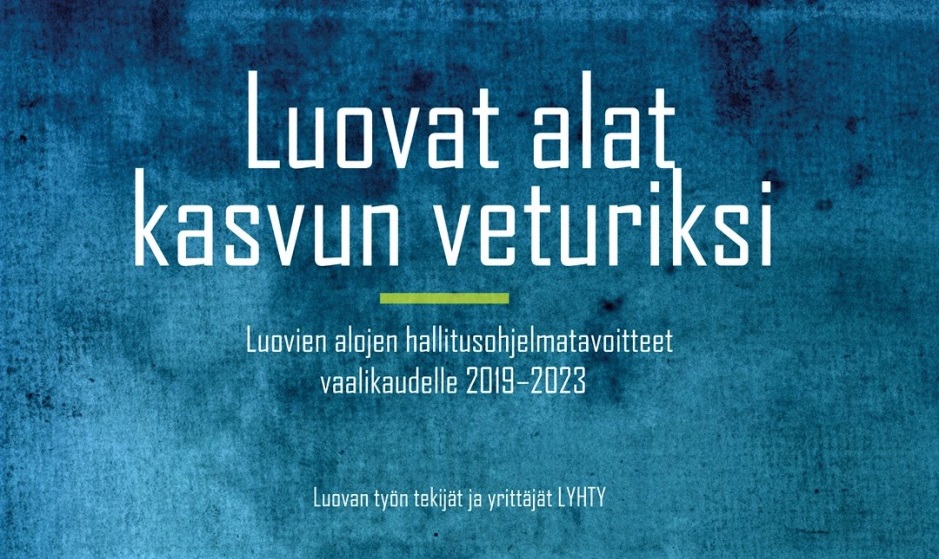 Luovat alat ovat merkittävä työllisyyden ja kasvun lähde. Aineeton pääoma – luovuus, osaaminen ja tekijänoikeus – on uusi vahva tuotannontekijä. Lisääntyvä osa investoinneista kohdistuu aineettomaan pääomaan. Siitä on tullut merkittävä kasvun ja tuottavuuden ajuri. Luovien alojen osuus Suomen bruttokansantuotteesta on suurempi kuin esimerkiksi elektroniikkateollisuuden, paperiteollisuuden tai ravintola- ja majoitustoiminnan. Lisäksi luovat alat ovat työllistäneet enimmillään 107 000 henkilöä. Luovien alojen BKT-osuus (ns. kulttuurin satelliittitilinpidon mukaisesti) oli vuonna 2015 2,9 prosenttia ja osuus työllisistä 3,5 prosenttia. Tämän lisäksi luoviin aloihin kuuluvaksi voidaan laskea vielä pelialan tuottama 0,6 % BKT:stä, jonka Tilastokeskus kirjaa tietokoneohjelmoinnin toimialalle. Kun pelit lasketaan mukaan, puhutaan noin 3,5 prosentista myös BKT:n osalta. Luovilla aloilla on Suomessa suuri kasvupotentiaali. Esimerkiksi Ruotsissa niiden BKT-osuus on 5,8 prosenttia ja Iso-Britanniassa 5,2 prosenttia. Suomessa on siis varaa kasvuun. Tässä ohjelmassa kerrotaan, miten Suomi voi kasvattaa luovia aloja, niiden vientiä ja työpaikkoja. Esitykset koskevat sekä alan yritystoimintaa että työntekijöitä. Ne on ryhmitetty kolmeen osaan: 1 Oikeudenmukainen ja kannustava tekijänoikeuslainsäädäntö
2 Luovien alojen elinkeinotoiminnan ja kilpailukyvyn edistäminen
3 Taiteilijan ja tekijän toimeentulon turvaaminen elämän eri tilanteissa Suomen on tartuttava kasvun mahdollisuuksiin. Luovien alojen mahdollisuuksiin kannattaa tarttua. Niille tulee turvata reilut toimintaedellytykset ja kilpailuolosuhteet sekä toimiva tekijänoikeuslainsäädäntö. Lisäksi alan sosiaali- ja eläketurvan haasteisiin pitää vastata. Luovan työn tekijät ja yrittäjät LYHTY esittää seuraavia toimenpiteitä hallitusohjelmaan: 1 Oikeudenmukainen ja kannustava tekijänoikeuslainsäädäntö – Kun arvokuiluongelmaan puuttuva DSM-direktiivi hyväksytään, Suomen tulee aattaa sen arvokuilua koskevat säännökset täysimääräisesti voimaan, seurata niiden tehokkuutta ja tarvittaessa ajaa lisätoimia EU:ssa. – Markkinoita häiritsevät tekijänoikeuksien rajoitukset (kuten mm. äänitteiden pakkolisenssit) tulee poistaa. – Yksityisen kopioinnin hyvityksen leikkauspäätös on peruttava ja hyvityksen taso nostettava kopioinnin arvoa vastaavalle tasolle. 2 Luovien alojen elinkeinotoiminnan ja kilpailukyvyn edistäminen – Suomen on nostettava luovien alojen ja kulttuurin edistäminen yhdeksi EU-puheenjohtajuuskauden kärkiteemaksi. – Business Finlandin tulee edistää tehokkaasti luovien alojen elinkeinotoimintaa ja kehittää tukimallejaan paremmin luoville IPR-aloille soveltuviksi. Creative Business Finland 
-palvelukokonaisuuden rakentaminen on aloitettava. – Suomeen on luotava musiikki- ja kirja-alan tuotantokannustimet. AV-alan tuotantokannustimille tulee turvata riittävä rahoitus. – Elokuvasäätiön tukivarat on nostettava pohjoismaiselle tasolle. – Kulttuurisille sisällöille, kuten sähköisille julkaisuille ja ääni- ja kuvatallenteille, tulee ottaa käyttöön alennettu ALV-kanta, joka koskee sekä fyysistä kauppaa että digitaalisia palveluja. Esittävien taiteilijoiden ja ohjelmatoimistojen pääsy arvonlisäveron piiriin on mahdollistettava muuttamalla arvonlisäverolain 45 §:ää. – Piratismin torjuntaa on tehostettava EU:ssa mm. sitouttamalla välittäjät mukaan toimintaan. Palveluntarjoajilta on säädösten mukaisesti edellytettävä ylläpitäjätietojen julkistamista. On mahdollistettava se, että yhdessä EU-maassa annettu lainvoimainen estomääräys voidaan panna toimeen myös toisessa EU-maassa. – Yleisradion on edistettävä kotimaisten sisältöjen käyttöä toiminnassaan. Sekä omissa että tilaustuotannoissa Ylen tulee panostaa sisällön laatuun ja kotimaisuuteen hakematta säästöjä esimerkiksi niin, että käytetään tekijänoikeudellisesti vapaita sisältöjä. 3 Taiteilijan ja tekijän toimeentulon turvaaminen elämän eri tilanteissa – Jokaiselle ihmiselle tulee kertyä työntekomuodosta riippumatta riittävä eläke- ja sosiaaliturva, ja kaikilla on myös käytännössä oltava mahdollisuus työttömyysturvaan. – Valtion tulee luoda palkka.fi-tyyppinen palveluportaali helpottamaan itsensä työllistäjien monenlaisten tulojen ja niihin liittyvien eläke- ja muiden maksujen hoitamista. Luovien alojen osuus Suomen BKT:sta on suurempi kuin esimerkiksi elektroniikkateollisuuden, paperi- teollisuuden tai ravintola- ja majoitustoiminnan. ESITYS 1 Oikeudenmukainen ja kannustava tekijänoikeuslainsäädäntö Digitalisoituminen on muuttanut teosten luomista, tuottamista, jakelua ja käyttöä. Se on tehnyt tekijänoikeudesta entistä tärkeämpää. Tekijänoikeus merkitsee luoville aloille samaa kuin omistusoikeus muille aloille, sillä luovien alojen ansio- ja yritystoiminta on yhä enemmän oikeuksien kauppaa. Vaikka tekijänoikeus nauttii perustuslain omaisuudensuojaa, siihen on vuosien varrella tehty erilaisia oikeudenrajoituksia. Digitaalisessa maailmassa näiden rajoitusten merkitys voi kasvaa odottamattomalla tavalla. Ellei tekijänoikeuden haltijoilla ole tasapainoista neuvotteluasemaa tai mahdollisuutta valvoa oikeuksiaan, he voivat jäädä ilman oikeudenmukaista korvausta teostensa ja tuotteittensa käytöstä. On turvattava lainsäädännöllä se, että tekijänoikeuden haltijat saavat oikeudenmukaisen osuuden luovien sisältöjensä tuottamasta arvosta. Luvatonta käyttöä on torjuttava ja siihen on puututtava aktiivisesti. Arvokuilun kaltaiset porsaanreiät on tukittava. Tekijänoikeusmarkkinan tulee perustua sopimusvapauteen. Taloudellisten tekijänoikeuksien hyödyntämisen on ensisijaisesti tapahduttava individuaalisen ja kollektiivisen sopimisen kautta. Tekijänoikeuteen ei tule tehdä lisää poikkeuksia ja rajoituksia. Niitä pitää päinvastoin karsia. Tekijänoikeuslainsäädäntöä on kehitettävä sekä EU-tasolla että kansallisesti kunnioittamalla tekijänoikeuden perusperiaatteita, vahvistamalla sopimusvapautta, edistämällä markkinoiden toimivuutta sekä ottamalla huomioon koko arvoketjun oikeutetut tarpeet. Tulevalla vaalikaudella on tehtävä seuraavaa: 1.1. Arvokuiluongelman korjaaminen on saatettava loppuun. EU-tasolla on havaittu, että luovia sisältöjä on voitu käyttää liiketoiminnassa ilman, että niistä olisi sovittu ja maksettu. YouTuben ja SoundCloudin kal- taiset alustapalvelut ovat pystyneet hyödyntämään kuluttajien palveluun laittamia sisältötuotteita. Tämä syö luovan alan tuloja ja tekee kilpailutilanteen epäreiluksi muille sisältöpalveluille. EU valmisteleekin ongelmaan puuttuvaa direktiiviä, joka koskee tekijänoikeutta digitaalisilla sisämarkkinoilla (DSM-direktiivi). Suomen on aktiivisesti edistettävä arvokuiluongelman ratkaisemista sekä EU-tasolla että omalla lainsäädännöllään. Kun arvokuiluongelmaan puuttuva DSM-direktiivi hyväksytään, Suomen on implementoitava sen arvokuilua koskevat säännökset täysimääräisesti, seurattava niiden tehoavuutta ja tarvittaessa ajettava lisätoimia EU:ssa. 1.2. Markkinoita häiritsevät oikeudenrajoitukset on poistettava. Tekijänoikeus nauttii perustuslain turvaamaa omaisuudensuojaa. Siihen on kuitenkin säädetty vuosien varrella poikkeuksia ja rajoituksia, jotka kaventavat ihmisen omaan henkiseen omaisuuteen liittyvää päätäntävaltaa. Tämä heikentää luovien alojen mahdollisuutta neuvotella omien teosten ja tuotteiden käytön ehdoista ja käytöstä maksettavista korvauksista. Koska sisältöjen levittäminen internetverkossa on erilaista kuin fyysisessä maailmassa, vuosikymmeniä sitten tehdyt tekijänoikeuden rajoitukset voivat saada digimaailmassa myös aikoinaan ajateltua suuremman merkityksen. Tekijänoikeustalouden tulee perustua mahdollisimman pitkälti sopimuksiin eikä pakkorajoituksiin. Tekijöille, taiteilijoille ja luovan alan yrityksille tulee turvata tasapuolinen neuvotteluasema suhteessa käyttäjiin. Markkinoita häiritsevät oikeudenrajoitukset (esim. äänitteiden pakko- lisenssit) tulee poistaa. 1.3. Yksityisen kopioinnin hyvitys on nostettava kohtuutasolle. Yksityisen kopioinnin hyvitys (ns. hyvitysmaksu) on lain takaama korvaus siitä, että kuluttajat saavat kopioida teoksia ja tuotteita omaan käyttöönsä. Hyvitys maksetaan kopioitujen teosten tekijöille sekä alalla toimiville säätiöille, jotka käyttävät saamansa varat kulttuurin tukemiseen. Hyvitys maksetaan valtion budjetista. Aiemmin sitä kerättiin kopiointivälineiden hinnasta ns. laitemaksuna. Se kuitenkin suli olemattomiin, koska maksua ei koskaan alettu kerätä uusista kopiointivälineistä, kuten kännyköistä ja tietokoneista. Valtio päätti hyvityksen määräksi 11 miljoonaa euroa. Summa perustui vain poliittiseen päätökseen, jonka pohjaksi ei tutkittu kopioinnin määrää tai kopioinnin aiheuttamaa haittaa. Sittemmin tutkimusta on tehty. Opetus- ja kulttuuriministeriön teettämän tutkimuksen mukaan vuonna 2017 – noin miljoona suomalaista kopioi mm. musiikkia, elokuvia ja tv-ohjelmia, ja vuosittain kopioitujen tiedostojen määrä on yhteensä lähes neljännesmiljardi – Noin 40 % musiikkituotteiden kopioijista ja vajaa viidennes av-tiedostojen kopioijista ostaisi kopioimansa sisällön, ellei kopiointimahdollisuutta olisi. Tutkimus osoittaa, ettei hyvitys vastaa kopioitujen tuotteiden arvoa eikä kopioinnin aiheuttamaa myynnin menetystä. Lisäksi nykyinen hallitus päätti kehysriihessä 2018 leikata hyvitystä merkittävästi (9 miljoonaan euroon vuonna 2019 ja 7 miljoonaan euroon vuonna 2020). Päätös yksityisen kopioinnin hyvityksen leikkaamisesta on peruttava ja hyvityksen taso nostettava kopioinnin arvoa vastaavalle tasolle. ESITYS 2 Luovien alojen elinkeino- toiminnan ja kilpailukyvyn edistäminen Luovat alat ovat merkittävä työllisyyden ja kasvun lähde. Ne tuottavat yhteensä noin 3,5 % BKT:stä ja työpaikoista. Osuus on suurempi kuin esimerkiksi metsäteollisuudella, elektroniikkateollisuudella tai majoitus- ja ravintola-alalla. Silti luovien alojen osuus on meillä merkittävästi pienempi kuin esimerkiksi Ruotsissa tai Iso-Britanniassa. Suomen luovien alojen haasteina ovat pieni kotimarkkina ja siitä pitkälti johtuva pääomapula, joka hidastaa kansainvälistymis- ja vientimahdollisuuksia. Kasvun vauhdittamiseksi tulee kehittää alan tuotantokannustin- ja edistämistoimintaa sekä arvonlisäverokohtelua. Kotimaisten sisältöjen nä- kökulmasta myös valtionyhtiö Yleisradion toimilla on merkittävä rooli. Tulevalla vaalikaudella on tehtävä seuraavaa: 2.1. Luova talous on nostettava EU-puheenjohtajuuskautemme veturiksi. Suomen tulee profiloitua EU-puheenjohtajuuskaudellaan luovan talouden edelläkävijäksi ja edistäjäksi. On edistettävä EU-laajuisia investointeja luovaan talouteen sekä nostettava esille luovan ja digitaalisen talouden teemoja EU:n kauppasuhteissa. Suomen on nostettava luovien alojen ja kulttuurin edistäminen EU- puheenjohtajuuskauden yhdeksi kärkiteemaksi. 2.2. Creative Business Finland -malli on toteutettava. Luovan alan toimijat ovat pääsääntöisesti elinkeinonharjoittajia ja pk-yrityksiä. Luovilla aloilla on innovaatiopotentiaalia, joka tuottaa uutta kasvua. Luovan alan yritysten on kuitenkin vaikeaa saada rahoitusta kehitystyölleen ja hankkeilleen. Uusi Business Finland on avaintekijä asian korjaamisessa. Sen pitää edistää luovia aloja aiempaa tehokkaammin. Luovat alat Suomen talouden ja työllisyyden vahvistajana -työryhmä ehdotti, että aletaan rakentaa Creative Business Finland -palvelukokonaisuutta. Siihen koottaisiin tärkeimmät yritys-, kasvu-, neuvonta-, koulutus- ja kansainvälistymispalvelut, ja sen toiminta integroitaisiin rahoituspalveluiden järjestämiseen sekä maakuntien kasvupalveluiden ja Business Finlandin toimintaan. Business Finlandin tukijärjestelmien kehittäminen ja Creative Business Finland -palvelukokonaisuuden rakentaminen vauhdittaisivat alan kehitystyötä ja vientiä. Business Finlandin on edistettävä tehokkaasti luovien alojen elinkeinotoimintaa ja kehitettävä tukimallejaan paremmin luoville IPR-aloille soveltuviksi. Creative Business Finland -palvelukokonaisuuden rakentaminen on aloitettava. 2.3. Tuotantokannustinjärjestelmää on kehitettävä. Useimmat EU-maat tarjoavat erilaisia tuotantokannustumia. Ne edistävät jäsenmaan oman luovan alan toimintaa ja houkuttelevat maahan ulkomaisia tuotantoja. Suomeen on luotu av-alan tuotantokannustinjärjestelmä. Sen rahoitus on turvattava. Jotta musiikkiala pystyisi kilpailemaan kansainvälisesti tasavertaisena, on Suomeen luotava tuotantokannustin musiikkialalle. Suomen pieni kieli- ja markkina-alue tekevät kirja-alan toiminnasta haastavaa. Tästä syystä kirja-ala tarvitsee tuotantokannustimen, joka mahdollistaa sen, että laadukasta kotimaista kirjallisuutta voidaan tehdä myös muuten kuin markkinavetoisesti. Tuotantokannustimet vahvistavat toimialan kasvua, työllisyyttä ja vientimahdollisuuksia. Suomeen tulee luoda musiikki- ja kirja-alan tuotantokannustimet. AV-alan tuotantokannustimien rahoitus on turvattava. 2.4. Elokuvasäätiön tukimäärärahat on nostettava pohjoismaiselle tasolle. Suomessa on korkealuokkaista elokuvaosaamista, mutta pienet kotimarkkinat ja osin niistä johtuva pääomien puute hidastavat alan kehitystä. Kun Euroopassa tuotetun pitkän näytelmäelokuvan keskimääräinen kokonaisbudjetti on noin 3,5 miljoonaa euroa, Suomessa se on vain noin 1,3 miljoonaa euroa (2016). Elokuvaa tuetaan kaikissa EU-maissa. Kilpailijamaissamme tuki on selvästi suurempaa kuin meillä. Suomen elokuvasäätiön toimintamäärärahat ovat runsas 2,5 miljoonaa euroa ja tukimäärärahat noin 24 miljoonaa euroa. Ruotsissa elokuvan tuki-instituuttien toiminta- ja tukimäärärahat ovat noin 60 miljoonaa euroa ja Tanskassa noin 67 miljoonaa euroa. Norjassa elokuvaa tuetaan noin 47 miljoonalla eurolla vuodessa. Kasvattamalla elokuvasäätiön määrärahoja saadaan kipeästi kaivattuja lisäresursseja kotimaiselle elokuvalle, tv-sarjojen kehitystyölle sekä erityisesti vientiin tähtääville tuotannoille. Elokuvasäätiön tukimäärärahat on nostettava pohjoismaiselle tasolle 2.5. Piratismin torjuntaa on tehostettava koko EU:ssa. Tekijänoikeuden toteutumista on voitava valvoa. Lakien rikkomiseen tulee voida puuttua. Internet-piratismin osalta tämä ei vieläkään kaikilta osin toimi. Sisämarkkinoiden yhdentyessä ja kulttuurituotteiden ja -palveluiden tarjonnan ja kulutuksen siirtyessä yhä enemmän internetiin oikeuksien toimeenpanoon verkkoympäristössä on oltava tehokkaat ja nopeat keinot, myös rajat ylittävissä tilanteissa. Internet-ympäristössä toimivat välittäjät on sitoutettava piratismin torjuntaan. Vähimmäisvaatimuksena on se, että ne pidättäytyvät tarjoamasta palvelujaan anonyymeille tahoille. Olemassa olevien säädösten noudattamista on valvottava mm. edellyttämällä, että palveluntarjoajat julkistavat säädösten mukaisesti ylläpitäjätiedot. Uusia tietosuojasäädöksiä ei pidä alkaa tulkita piratismirikollisten hyväksi. Se estäisi puuttumisen selviin laittomuuksiin. Koska verkkopiratismirikollisuus ylittää vaivatta EU-maiden rajat, yhdessä EU-maassa annettu lainvoimainen estomääräys on voitava panna toimeen myös toisessa EU- maassa. 2.6. Arvonlisäverojärjestelmää on kehitettävä. Luovien alojen ammattilaiset toimivat yhä useammin yrittäjäriskillä ja yrittäjämuodossa. Suomen arvonlisäverojärjestelmää pitää kehittää luovaa toimintaa kannustavaksi. Sähköisille julkaisuille ja tallenteille on otettava käyttöön alempi ALV ja esittävien taiteilijoiden yrityksille tulee luoda mah- dollisuus halutessaan päästä arvonlisäveron piiriin. Sähköisiin julkaisuihin sovelletaan nykyisin yleistä arvonlisäverokantaa, joka on Suomessa 24 prosenttia. Painettuihin julkaisuihin sovelletaan alennettua 10 prosentin verokantaa. EU-komissio julkaisi 18.1.2018 arvonlisäverokantojen muuttamista koskevan direktiiviehdotuksensa (COM (2018)20). Sen mukaan jäsenvaltiot voisivat soveltaa yleisen verokannan lisäksi nollaverokantaa, yhtä alle 5 %:n kantaa sekä enintään kahta vähintään 5 %:n kantaa. Valtioneuvosto on direktiiviehdotuksesta antamassaan U-kirjelmässä (U 9/2018) esittänyt, että jäsenvaltioille tulisi antaa mahdollisuus soveltaa alennettua verokantaa digitaalisiin julkaisuihin ja että komission tätä koskeva aiempi ehdotus tulisi hyväksyä pikaisesti. Suomen tulee edistää ALV-kantojen muuttamista koskevan EU-sääntelyn nopeaa hyväksymistä ja ottaa alemmat ALV-kannat kansallisesti käyttöön mahdollisimman pian. 
Kulttuurisille sisällöille tulee ottaa käyttöön alennettu arvonlisäkanta, joka koskee sekä fyysistä että sähköistä tallennekauppaa ja suoratoistopalveluja. Alennettu arvonlisäverokanta edistäisi kulttuuria, kotimaisten sähköisten julkaisujen ja tallenteiden tuottamista, parantaisi niiden kilpailuasemaa sekä toisi kuluttajille kiinnostavaa, kehittävää ja viihdyttävää kotimaista sisältöä. Kulttuurisille sisällöille, kuten sähköisille julkaisuille ja ääni- sekä kuvatallenteille, tulee ottaa käyttöön alennettu ALV-kanta, joka koskee sekä fyysistä kauppaa että digitaalisia palveluja Esittäville taiteilijoille maksettavat palkkiot ovat nykyisin arvonlisäverottomia. Taiteilijat ja heidän yhtiönsä maksavat kuitenkin arvonlisäverolliset hinnat oman ansiotoimintansa kuluista. Toisin kuin muilla yrittäjillä heillä ei ole mahdollisuutta vähentää ostoistaan maksamiaan arvonlisäveroja ja hyödyntää niitä omien hankintojensa rahoituksessa. Esiintymistapahtumia koskevaa arvonlisäverolain 45 §:ää tulee muuttaa siten, että yritykset voivat hakeutua myös näiden palkkioiden osalta arvonlisäverovelvollisiksi. Sovellettavaksi arvonlisäverokannaksi tulisi 10 %. Tämä verokanta olisi yhtenäinen voimassa olevan arvonlisäverolain 85 a §:n perusteella teatteri-, sirkus-, musiikki- ja tanssiesitysten, elokuvanäytösten, näyttelyjen, urheilutapahtumien, huvipuistojen, eläintarhojen, museoiden sekä muiden vastaavien kulttuuri- ja viihdetilaisuuksien ja laitosten pääsymaksuista suoritettavan veron kanssa. Esittäville taiteijoille ja ohjelmatoimistoille on tehtävä mahdolliseksi päästä halutessaan arvonlisäveron piiriin muuttamalla arvonlisäverolain 45 §:ää. 2.7. Lisätään kotimaisen sisällön käyttöä Yleisradion toiminnassa. Yleisradion tulee tehtävänsä mukaisesti tukea suomalaisen kulttuuriperinnön vaalimista ja kulttuurista moninaisuutta. Yleisradion rooli kotimaisen kulttuurin käyttäjänä, rahoittajana ja esittelijänä on merkittävä. Koska Yleisradion toiminta rahoitetaan suomalaisten veroilla, sen on riittävästi panostettava kotimaisen tekijänoikeuden suojaaman sisällön käyttöön. Jos Yleisradio käyttää tekijänoikeudellisesti vapaita sisältöjä tai edellyttää, että sellaisia käytetään sen tilaamissa sisällöissä, se hakee säästöjä kotimaisen kulttuurialan kustannuksella. Yleisradion tulee edistää kotimaisten sisältöjen käyttöä toiminnassaan. Sekä omissa että tilaustuotannoissa Ylen tulee panostaa sisällön laatuun ja kotimaisuuteen hakematta säästöjä esimerkiksi tekijänoikeudellisesti vapai- ta sisältöjä käyttämällä. ESITYS 3 Taiteilijan ja tekijän toimeentulon turvaaminen 
elämän eri tilanteissa Kulttuurialoilla ansio kertyy pienistä puroista. Taiteilijat ja tekijät saavat mm. työsuhteista palkkaa tai palkkiota, yrittäjäasemassa työkorvausta, tekijänoikeusjärjestöjen tilittämiä korvauksia, rojalteja ja jotkut myös apurahoja. Näin erilaisten työnteko- ja tulomuotojen verotuksen ja eläke- sekä sosiaalimaksujen hallinta olisi haaste kenelle tahansa pienyrittäjälle. Palkanmaksua helpottamaan on jo olemassa palkka.fi-palveluportaali. Verottajan ja Kelan tulee kehittää vastaava portaali, jossa näitä asioita olisi sekä maksajan että tulonsaajan kannalta nykyistä helpompi hallinnoida. Työsuhdetyön ja yrittäjätyön samanaikaista työttömyysvakuuttamista koskeva selvitystyö on vireillä (ns. yhdistelmävakuutus). Työttömyysvakuutusta on kehitettävä selvityksen perusteella saatavien tulosten perusteella. Moni itsensä työllistäjä jää ikääntyessään kansan- tai takuueläkkeen varaan. Ansiot ovat niin pienet, etteivät ne juurikaan kerrytä ansiosidonnaista sosiaali- tai eläketurvaa. Samasta syystä YEL-vakuutukset hoidetaan minimitasolla. Tämä on ongelma sekä yksilön että yhteiskunnan kannalta, koska mm. eläkkeet jäävät pieniksi ja ne rahoitetaan pitkälti verovaroilla. Itsensä työllistämisen erilaisten muotojen ennustetaan yleistyvän myös muilla aloilla. Se lisää tarvetta puuttua kulttuurialalla havaittuihin sosiaali-, työttömyys- ja eläketurvan ja verotuksen haasteisiin. Jokaiselle ihmiselle täytyy kertyä työntekomuodosta riippumatta riittävä eläke- ja sosiaaliturva, ja jokaisella on oltava mahdollisuus työttömyysturvaan, ellei töitä ole. On kehitettävä palveluportaali helpottamaan itsensä työllistäjien monen- laisten tulojen ja niihin liittyvien maksuvelvoitteiden hoitamista.LOPUKSI Luovat alat kasvun veturiksi Luovien alojen merkitys kasvaa sekä Suomessa että maailmalla. Kaikkialla ollaan kiinnostuneita tekijänoikeuksiin perustuvien luovien alojen kasvumahdollisuuksista ja työpaikoista. Luovat alat voivat toimia Suomen kasvun vetureina. Jokaisen päättäjän kannattaa tutustua Luovat alat Suomen kasvun ja työllisyyden vahvistajina -työryhmän raporttiin ja sen toimenpide-ehdotuksiin. Edellä olemme kuvanneet omat ykköstavoitteemme. On edistettävä lainsäädäntöä ja tukimuotoja, jotka mahdollistavat kotimaisille luovan alan yrityksille nykyistä tasavertaisemman kilpailumahdollisuuden ulkomaisten kanssa ja luovan alan tekijöille mahdollisuuden tulla toimeen tekemällään työllä. Luovien alojen mahdollisuuksiin pitää tarttua. Kyse on sekä suomalaisista työpaikoista että kotimaisen kulttuurin ja sisältöalan menestyksestä. Nostetaan luovan alat Suomessa kasvun veturiksi! 

Helsingissä 25.4.2018
Luovan työn tekijät ja yrittäjät LYHTY Lähteet Luovat alat Suomen talouden ja työllisyyden vahvistajina-työryhmä, ns. Brunilan työryhmä. Raportti: http://julkaisut.valtioneuvosto.fi/bitstream/handle/10024/79725/Luova%20talous%20ja%20aineetto- mat%20arvot_FINAL.pdf Kulttuurin satelliittitilinpito (Culture Satellite Accounts) on tilastojärjestelmä, jolla kuvataan kulttuurin taloudellista merkitystä http://www.tilastokeskus.fi/til/klts/index.html Kulttuurin satelliittitilinpito [verkkojulkaisu]. ISSN=2323-959X. 2015. Helsinki: Tilastokeskus [viitat- tu: 8.3.2018]. Saantitapa: http://www.stat.fi/til/klts/2015/klts_2015_2017-10-24_tie_001_fi.html LUOVAN TYÖN TEKJIÄT JA YRITTÄJÄT | LYHTY Luovan alan Lyhty -yhteistyöprojektin jäsenet ovat • Audio- visual Producers Finland – APFI ry • Esittävien taiteilijoiden ja äänitteiden tuottajien tekijänoikeusyhdistys Gramex ry • Forum Artis - Taiteilijajärjestöjen yhteistyöjärjestö • Kir- jallisuuden tekijänoikeusjärjestö Sanasto ry • Kopiosto ry • Musiikkituottajat – IFPI Finland ry • Suomen elokuvatoimis- tojen liitto ry • Suomen Musiikintekijät ry • Suomen Musiik- kikustantajat ry • Suomen Muusikkojen Liitto ry • Suomen Säveltäjät ry • Säveltäjäin Tekijänoikeustoimisto Teosto ry • Tekijänoikeuden tiedotus- ja valvontakeskus TTVK ry • Vi- suaalisen alan taiteilijoiden tekijänoikeusyhdistys Kuvasto ry. MUSEOIDEN, ORKESTEREIDEN, TEATTEREIDEN JA FESTIVAALIEN HALLITUSOHJELMATAVOITTEET 2019–2023
Kulttuuriin on panostettava enemmän

Kulttuuri on kannattava investointi kansalaisten henkisen, terveydellisen, taloudellisen ja yhteiskunnallisen hyvinvoinnin ylläpitämiseen ja parantamiseen. Festivaali-, museo-, orkesteri- ja teatteritoiminta tavoittavat vuosittain Suomen väestölukuun nähden kansainvälisessä vertailussa huomattavan suuren määrän kävijöitä. Taide- ja kulttuuripalvelut ovat vielä nykytilanteessa helposti saavutettavia suuressa osassa Suomea, mutta tilanne voi muuttua, jos negatiivista rahoituskierrettä ei katkaista. Kahdella edellisellä hallituskaudella toteutuneiden lukuisten kulttuurin tukiin kohdistuneiden leikkausten johdosta todellisia uhkia saavutettavuudelle ovat kulttuuripalveluiden taloudellisen kynnyksen nousu sekä alueellisen tarjonnan vähentyminen.

Viime vuosina Euroopassa on nähty esimerkkejä kulttuuripolitiikasta, jossa taiteen ja kulttuurin merkittävät hyvinvointivaikutukset yhteiskunnalle on otettu vakavasti, ja kulttuuriin on päätetty panostaa enemmän. Esimerkkejä tästä ovat Ruotsin merkittävä kulttuurirahoituksen tasokorotus vuonna 2018, Tanskan sitoutuminen korottamaan kulttuuribudjettiaan vuosina 2019–2022 ja Saksan johdonmukainen kulttuuribudjetin kasvatus jo vuodesta 2013, joka edelleen jatkuu vuonna 2019.

Suomen on pystyttävä kulttuuripolitiikassa parempaan kuin jatkuvaan kulttuurin tukien leikkaamiseen. Hallitusohjelmaan 2019–2023 on siksi kirjattava sekä yleinen tavoite lähteä johdonmukaisesti kehittämään kulttuurin rahoitustasoa vähintään kohti yhtä prosenttia valtion budjetista että yksilöitävä tarkemmin kohteet, joihin lisärahoitus seuraavalla hallituskaudella kohdistetaan.YHTEISET TAVOITTEET
1. Kulttuurin valtionosuusalojen rahoitusjärjestelmän uudistus on valmisteltava loppuun, ja siihen on varattava riittävät resurssit.Keväällä 2018 on päätetty museoiden valtionosuusuudistuksesta ja esittävien taiteiden rahoituksen osauudistuksesta. Muilta osin lakiesitys on jatkovalmistelussa. Uudistustyö on kaikilta osin saatettava valmiiksi ja uudistustoimenpiteisiin on varattava valtion talouden suunnitelmassa riittävät resurssit. Esittävien taiteiden uudistamiseen tarvitaan 20 miljoonaa euroa.2. Kulttuurin VOS-alojen ja festivaalien rahoitus on korjattava vastaamaan kustannuskehitystä.VOS-uudistus ei auta kulttuurialoja, jos perusrahoituksen tasoa ei korjata. Kulttuurin valtionosuusalojen ja festivaalien rahoitustaso on jäänyt rajusti jälkeen yhteiskunnan kustannuskehityksestä vuoden 2011 jälkeen. Valtionosuuksiin kohdistettuja säästöjä ja indeksijäädytyksiä on kahden hallituskauden ajan kirjattu pysyvinä negatiivisina muutoksina opetus- ja kulttuuritoimen rahoituslain pykälään 35a, vuoteen 2018 mennessä yhteensä 23 miljoonaa euroa. Kulttuurin valtionosuusrahoituksen ja festivaalirahoituksen taso on korjattava vastaamaan toteutunutta kustannuskehitystä vastaavasti kuin tehtiin VOS-tukien indeksikorjausohjelmassa vuosina 2008–2010.3. Arpajaisverolain uudistamisessa on edettävä harkitusti, ja Veikkauksen vahva asema kotimaisessa pelimarkkinassa on turvattava.Arpajaisverolain uudistamisessa uusien pelihaittojen ehkäisyyn tähtäävien toimenpiteiden valinta ja aikatauluttaminen on suunniteltava niin, että Veikkauksen pelitoiminta ja sen tuotto-odotukset eivät tarpeettomasti kärsi. Pahimmillaan uudistuksen vaikutukset voivat olennaisesti heikentää Veikkauksen asemaa. Veikkausvoittovarat ovat nykyhetkellä korvaamattoman tärkeä selkäranka kotimaisen kulttuurirahoituksen kokonaisuudessa. Jos Veikkauksen asemaa lähdetään järjestelmällisesti heikentämään, on vastaavasti tehtävä suunnitelma nykyisen veikkausvoittovaroilla katetun kulttuurirahoituksen osuuden kattamisesta budjettivaroilla.SEKTORIKOHTAISET TAVOITTEET
Teatterit

1. Kansallisteatterin valmistelussa olevaan remonttiin on varauduttava valtion talouden suunnitelmassa seuraavalle hallituskaudelle.

2. Tanssin talon rahoitus on ratkaistava ja uudelle toimijalle varattava sen tarvitsemat resurssit.

Rahoitusratkaisu on ratkaistava kestävällä tavalla viimeistään tulevan hallituskauden alussa, jos ratkaisua ei ole saatu tehtyä jo kevääseen 2019 mennessä. Rahoituksen käynnistymiseen on varauduttava riittävällä lisäresurssilla valtion talouden suunnitelmassa. Uusi kotimaisen ja kansainvälisen tanssin tuotantotalo käynnistää toimintansa merkittävänä uudentyyppisenä esittävän taiteen kentän ammattitoimijana näillä näkymin vuonna 2021.

3. Näyttelijänkoulutus Tampereen yliopistolla tulee turvata selkeällä aluepoliittisella linjauksella.

Koulutus- ja aluepoliittisesti on tärkeää, että korkeakoulutasoista näyttelijäkoulutusta järjestetään jatkossakin muuallakin kuin Helsingissä.

Museot

1. Museoiden laskennallisten ja toteutuneiden henkilötyövuosien erotus on korjattava.

Museoiden valtionosuuden perusteena olevien henkilötyövuosien ja toteutuneiden henkilötyövuosien kuilu on kestämätön, etenkin jos valtionosuusuudistus toteutuu museoiden osalta hallituksen esityksen mukaisesti. VOS-henkilötyövuosien määrä on 1183, kun VOS-museoiden toteutuneet henkilötyövuodet ovat yli 1800. Henkilötyövuosien kuilu on pahentunut 2010-luvulla toteutettujen leikkausten vuoksi. Lisärahoitustarve on 8,5 miljoonaa euroa. Henkilötyövuosikuilun repeämisen lisäksi rahoituksen vahvistamisen tarvetta lisää museoiden tehtävien laajentuminen elinkeino-, opetus- ja sosiaali- ja terveyspalvelusektoreille.

2. Museoiden kokoelmavarantojen digitointia ja digitoitujen kokoelmien saatavuutta ja käyttöä on edistettävä.

Tämä edellyttää investointitukea uusiin kokoelmahallintajärjestelmiin sekä digitoitujen materiaalien uudet käyttötavat mahdollistaviin teknologioihin, mm. lisätyn todellisuuden (AR) ja keinotodellisuuden (VR) tuottamisessa.

3. Museologian professuuria ja siihen liittyvän yliopistotasoista opetusta on vahvistettava sekä tuettava museologian oppimateriaalien uudistamista.

4. Museoiden on tuettava ilmastonmuutoksen hidastamiseen liittyvissä tavoitteissa sekä ilmastonmuutoksen seurausten ehkäisemisessä.

Orkesterit

1. Valtakunnallisen orkesteriverkon valtionosuusleikkausten on loputtava.

Leikkausten on loputtava, jotta orkesterit voivat toteuttaa laadukasta ja monipuolista toimintaansa osana suomalaista musiikki-ilmiötä.

2. Orkestereiden kiertuetoiminnan edellytykset on turvattava koko maassa.

3. Digitaalisten sovellusten kehittämistä on tuettava saavutettavuuden parantamiseksi.

4. Korkea-asteen musiikkikoulutukselle on turvattava riittävän monipuoliset toimintaedellytykset.

Festivaalit

1. Opetus- ja kulttuuriministeriön julkaisema festivaalipoliittinen ohjelma on otettava festivaalien kehittämisen tiekartaksi.

Jo joulukuussa 2016 julkaistu toimintaohjelma Taide- ja kulttuurifestivaalit – vahvistuva kulttuurinen voimavara sisältää seitsemän konkreettista strategista linjausta vuosille 2017–2025, ja ne kaikki on toteutettava seuraavan hallituskauden aikana.

2. Festivaalien valtiontukea on korotettava.

Festivaalien valtiontuki ei enää pitkään aikaan ole heijastanut alan todellista merkittävyyttä, ja sektorin valtiontuki on aika nostaa vastaaman alan todellisia tarpeita.

3. Talkootyöläisten asema festivaaleilla on turvattava.

Talkootyöläisten käyttö on vakiintunut ja tärkeä osa festivaalien järjestämistä. Heidän asemansa on jatkossakin turvattava erityisesti niin, etteivät verotuskäytännöt tule esteeksi vapaaehtoisten osallistumiselle festivaalityöhön.

https://museoliitto.fi/doc/strategia/Hallitusohjelmatavoitteet_2019-2023.pdf
Yhteystiedot

FINLAND FESTIVALS
Kalevankatu 30, 00100 Helsinki
p. 040 5515 752, info@festivals.fi 

SUOMEN MUSEOLIITTO
Annankatu 16 B 50, 00120 Helsinki
040 166 2816, museoliitto@museoliitto.fi  

SUOMEN SINFONIAORKESTERIT RY
Kalevankatu 30,00100 Helsinki
40 594 3079, info@sinfoniaorkesterit.fi 

SUOMEN TEATTERIT RY
Meritullinkatu 33 G 2, 00170 Helsinki
040 153 1415, info@suomenteatterit.fi Suomen Arkkitehtiliiton hallitusohjelmatavoitteet 2019
Rakennetun ympäristön ministeriKansallisvarallisuudestamme 80 % on kiinni rakennetussa ympäristössä. Se luo kehykset hyvinvoinnillemme ja toimii keskeisessä roolissa ilmastonmuutoksen hillinnässä. Ajallisesti, ekologisesti, sosiaalisesti ja kulttuurisesti kestävä rakentaminen on taloudellisesti kannattavinta. Velvollisuutemme on rakentaa ja huoltaa yhdyskuntiamme ja kiinteistöjämme siten, että ne kestävät toimivina ja terveinä sukupolvia. Uudisrakentamisessa ja peruskorjaamisessa tehdyt virheet sekä ylläpidon laiminlyönnit kerryttävät veronmaksajille mittavan korjausvelan. Rakentamiseen liittyy kulttuurisia, ekologisia, teknisiä, taloudellisia ja hyvinvointiin liittyviä vaatimuksia. Tämän kokonaisuuden, johon liittyvät myös maankäytön suunnittelun ja asuntopolitiikan eri ulottuvuudet, yhteiskunnallista ohjausta tulee vahvistaa.Tulevaan hallitukseen on nimitettävä rakennetusta ympäristöstä ja asuntopolitiikasta vastaava ministeri vahvistamaan rakennetun ympäristön kokonaisohjausta.
Resursseja rakennetun ympäristön monialaiseen tutkimukseenPoikkitieteellisen riippumattoman tutkimustiedon tarve rakentamisen ja yhdys- kuntasuunnittelun alalla on kasvanut muun muassa vähähiilisen, energiatehokkaan, viihtyisän, sosiaalisesti kestävän ja terveellisen rakentamisen vaatimuksista. Rakentamista koskevan lainsäädännön muutokset edellyttävät tutkimustuloksia päätöksenteon pohjaksi. Yliopistoissa tehtävä tutkimus ei ole nykyisellään riittävää, eivätkä tutkimustulokset aina saavuta yhteiskunnallisia päätöksentekijöitä ja käytännön toimijoita. Rakennetun ympäristön tutkimukseen ja tutkimustuloksista tiedottamiseen tarvitaan lisää resursseja yliopistoihin sekä koordinoiva taho tiedottamaan tutkimustarpeista, tehostamaan tutkimusverkoston yhteistyötä ja tiedon jakamista sekä edistämään tulosten jalkauttamista käytäntöön.Tarvitsemme resursseja rakennettuun ympäristöön kohdistuvaan, yhteiskuntaa laajasti palvelevaan tutkimukseen. Hallitusohjelmaan tulee sisällyttää tutkimusalustan kehittäminen yhdistämään käytännön ammattitoiminta, viranhaltijasektori sekä yliopistot.
Enemmän ja parempia rakentajiaRakentamisen monimutkaistuessa rakennetun ympäristön kehittäminen, korjaaminen ja ylläpito vaativat yhä enenevässä määrin erikoisosaamista, innovaatioita ja tutkimustietoa. Alan kehittymistä ja kilpailukykyä on pidempään rasittanut suhdanteista riippumaton osaajavaje. Muun muassa yliopistotason arkkitehtien sekä diplomi-insinöörien puute näkyy niin suunnittelussa, viranomaisohjauksessa kuin rakentamisessa.Arkkitehtien ja rakentamisen diplomi-insinöörien yliopistokoulutusta tulee lisätä merkittävästi osoittamalla erillisrahoitus sisäänottomäärien kasvattamiseen.Uusi Arkkitehtuuri- ja designmuseoArkkitehtuuri ja design ovat kansainvälinen vahvuutemme, jota tulee hyödyntää näkyvästi. Ne kuuluvat kaikille, luovat puitteet arjen hyvinvoinnille ja ovat olleet keskeisiä vaikuttajia hyvinvointiyhteiskuntamme kehittymisessä̈. Suomi ansaitsee Arkkitehtuuri- ja designmuseon, joka rakennustaiteen ja muotoilun esittelyn lisäksi toimii pohjoismaisen hyvinvointiajattelun näyteikkunana, tutkimus- ja keskustelufoorumina sekä kansainvälisen vuorovaikutuksen areenana ja design- ja suunnitteluviennin alustana.Hallitusohjelmaan tulee sisällyttää toimenpiteet uuden Arkkitehtuuri- ja designmuseon perustamiseksi ja toiminnan turvaamiseksi pitkällä aikavälillä.
Arkkitehtuuripoliittisen ohjelman jalkautusOpetus- ja kulttuuriministeriö ja ympäristöministeriö ovat käynnistäneet uuden arkkitehtuuripoliittisen ohjelman laadinnan. Työn reunaehtoja ovat mm. ilmaston- muutoksen torjunta, kaupungistuminen, väestön ikääntyminen, kiertotalous ja digitalisaatio. Laajapohjaisessa ohjelmatyössä tarkastellaan yhdyskuntasuunnittelun ja rakentamisen mahdollisuuksia ratkaista tulevaisuuden haasteita yli sektorirajojen. Mukana ovat opetus- ja kulttuuriministeriö, ympäristöministeriö, työ- ja elinkeinoministeriö sekä ministeriöiden alaisia virastoja ja eri sidosryhmiä.Arkkitehtuuripoliittisen ohjelman jalkauttaminen ja seuranta tulee turvata, jotta ohjelmatyössä linjatut tavoitteet saadaan parhaiten toteutettua.
Suomen Arkkitehtiliitto ry, Malminkatu 30, 00100 Helsinki, 09 5844 48, safa@safa.fi, www.safa.fiSuomen kirjastoseuran tavoitteet hallituskaudelle 2019–2023 Yleisten kirjastojen rahoitusta tulee kehittää Suomen yleisten kirjastojen resurssit täytyy tuoda ajan tasalle vastaamaan vuonna 2017 uudistetun kirjastolain asettamia tehtäviä. Uuden lain myötä kirjastot ovat saaneet merkittävän yhteiskunnallisen roolin. Tehtäviin kuuluvat lukemisen ja kirjallisuuden edistäminen sekä yhteiskunnallisen ja kulttuurisen vuoropuhelun edistäminen. Lain mukaan kirjaston tulee tarjota myös tiloja oppimiseen, harrastamiseen, työskentelyyn ja kansalaistoimintaan. Hyvä lähtökohta on, että jatkossakin jokaisessa Suomen kunnassa tarjotaan kirjastopalveluja. Pää- ja sivukirjastojen lisäksi on panostettava myös kirjastoautoihin ja hakeutuvaan kirjastopalveluun, eli kotipalveluun. Fyysisen kirjastoverkon lisäksi digitaalisten sisältöjen saatavuutta pitää kehittää rahoituksen ja lainsäädännön avulla. Kirjastojen digivalmiudet kuntoon Digitukea tarvitsevat monet eri väestöryhmät. Varovaistenkin arvioiden mukaan sadattuhannet suomalaiset tarvitsevat tukea verkkopalvelujen ja laitteiden käytössä. Yleiset kirjastot ja järjestöt ovat tilastojen valossa isoimmat käyttäjälle maksuttoman digituen tuottajat. Niiden toiminta tulee varmistaa digitukeen kohdennetulla valtion rahoituksella. Tällä hetkellä kirjastoilla on isoja haasteita digituen tuottamisessa. Laitteet, osaaminen ja henkilöstöresurssit vaihtelevat kunnissa. Kirjastojen ammattilaiset tarvitsevat lisää koulutusta ja kirjastoihin tarvitaan uusia laitteita, jotta digitukea voidaan antaa laadukkaasti. Nykyisillä laitteilla ja osaamisella tehtävää ei voi hoitaa. Suomen kirjastoseura vaatii, että kirjastojen mahdollisuuksia tuottaa digitukea tuetaan suunnitelmallisella rahoituksella. Kirjastot palvelevat paitsi henkilöasiakkaita myös yhteisöjä. Kirjastot ovat merkittävä järjestöjen vapaaehtoistyön tila. Seniorien vertaisopastuksia tekevän Enter ry:n mukaan lähes kaikki järjestön opastuksista tehdään kirjastojen tiloissa. Myös eduskunnan valtiovarainvaliokunta on vuoden 2018 talousarvioesitystä koskevassa mietinnössä todennut seuraavaa: ”Kirjastojen osaamista ja neuvontamahdollisuuksia vahvistetaan --. Tämä edellyttää mm. kirjastohenkilökunnan digitaitojen kehittämistä, laitteiden nykyaikaistamista ja digitalisoitavien palveluiden harjoitusalustojen luomista.” Tarvitsemme koko kansan e-kirjasto Digitaalisten sisältöjen saatavuutta yleisistä kirjastoista pitää kehittää. Ratkaisu olisi kuntien yhdessä rahoittama, yhteinen e-kirjasto, jonka rahoitus määräytyisi esimerkiksi kuntien asukasmäärän mukaan. Tällä hetkellä kuntien välillä on isoja eroja e-kirjojen tarjonnassa. Erot johtuvat sekä kirjastojen aineistomäärärahojen eroista että kirjastojen ostopäätöksistä. E-kirjojen saatavuus vaihtelee ihmisen asuinkunnasta riippuen. Esimerkiksi helsinkiläisen käytössä on yli 4000 suomenkielistä e-kirjaa. Kajaanilaisella taas on kirjastossaan vain reilut 500 e-kirjaa. Yleisillä kirjastoilla on lain mukaan tehtävänä tarjota pääsy sisältöihin, ylläpitää monipuolista ja uudistuvaa kokoelmaa sekä edistää lukemista ja lukutaitoa. Tehtävä koskee myös e-kirjoja. Koko kansan e-kirjaston hyödyt ovat seuraavat: Käyttäjällä on pääsy digitaaliseen kirjaan asuinkunnasta riippumatta. Tasavertaiset mahdollisuudet sivistykseen vahvistuvat. Väestön digitaidot ja lukemisen mahdollisuudet kasvavat. Kirjaston kokoelman laajuus käyttäjälle paranee. E-kirjapalvelun houkuttelevuus kasvaa ja käyttö lisääntyy. Tutkimusten mukaan miehet ja naiset käyttävät digisisältöjä yhtä paljon. E-kirjasto lisäisi sukupuolten välistä tasa-arvoa lukemisessa. Kunnille yhteistyö toisi kustannussäästöjä ja aiempaa laajemman valikoiman e-kirjoja kuntalaisten käyttöön. Digitalisoituminen muuttaa toimintaympäristöä – myös lainsäädäntö on tuotava ajan tasalle Suomen tekijänoikeuslainsäädäntöä täytyy kehittää vastaamaan muuttuvaa toimintaympäristöä. Tällä hetkellä lainsäädäntö ei tunnista kirjastojen oikeutta lainata digitaalisia aineistoja.
Asia on ajankohtainen koko Euroopan tasolla. EU-tuomioistuin otti vuonna 2016 tuomiossaan kantaa kirjastojen oikeuteen lainata e-kirjoja (C-174/15 - Vereniging Openbare Bibliotheken). EU-tuomioistuin totesi, että sähköisten aineistojen lainaus tulisi tekijänoikeudellisesti rinnastaa painotuotteiden lainaukseen. Tämä tulkinta on tuomioistuimen mukaan paitsi yleisen edun, myös tekijöiden edun mukainen. Tekijänoikeuslainsäädännön muutostarpeet on kiireellisesti tutkittava. Asia on yhteiskunnallisesti niin merkittävä, että siitä tulee säätää lain tasolla. Tämä säästäisi kirjastojen resursseja ja lisäisi toiminnan ennakoitavuutta. 

Lukutaitoa kirjaston, koulun ja varhaiskasvatuksen yhteistyöllä Suomalaisten lukutaito on edelleen maailman kärkeä, mutta huolestuttavia merkkejä lukutaidon heikkenemisestä on ilmassa. Yksi niistä on tyttöjen ja poikien välisten lukutaitoerojen kasvu. Myös aikuisten lukutaitojen erot ovat nousseet kansalliseen keskusteluun. Nyt on tärkeämpää kuin koskaan edistää lukemista ja lukutaitoa. Koululaisten kiinnostus ja into lukemiseen täytyy sytyttää uudelleen. Opettajat tunnistavat kirjaston keskeisenä lukuinnon herättäjänä. Suomen kulttuurirahaston luokanopettajille tekemän kyselyn mukaan kirjaston kirjavinkkaus on suosituin lukemiseen kannustava työtapa, jota oli käyttänyt 91 % kyselyyn vastanneista opettajista. Erilaisten tekstien, lukemaan innostamisen ja lukutaidon tukemisen paikka on kirjasto. Suomen lukutaitoisen tulevaisuuden kannalta on ratkaisevaa, että lapsia ja nuoria lähellä oleva kirjasto kannustaa luovaan ja tutkivaan lukemiseen. Kirjasto on merkittävä yhteistyökumppani kouluille ja päiväkodeille. Kirjaston, koulun ja varhaiskasvatuksen yhteistyötä pitää edelleen laajentaa ja vahvistaa. Kansallisen Lukutaitofoorumin syyskuussa 2018 julkaisemat suuntaviivat ovat hyvä pohja rahoituksen kehittämiselle. Kehittämistoimenpiteisiin kuuluu olennaisena osana koulun ja kirjaston välisen yhteistyön kehittäminen. Käytännössä yhteistyö tarkoittaisi kuntiin palkattavaa koulun ja kirjaston yhteistyöstä vastaavaa informaatikkoa tai kirjastonhoitajaa sekä vuosittain päivitettävää koulukirjastostrategiaa. Yleiset kirjastot yhdessä koulujen ja päiväkotien kanssa tarjoavat kustannustehokkaan keinon kokonaisten ikäluokkien luku- ja kirjoitustaitotasojen nostamiseen. Kirjastoammattilaiset työskentelevät lukutaidon eriarvoistumista vastaan myös tukemalla aikuisten lukutaitoa ja lukemista. Suomen kirjastoseuran hallitusohjelmatavoitteet 2019-2023 / 21.9.2018 Suomen kulttuuri- ja tiedeinstituutit
UUSI HALLITUS VIE INSTITUUTTIVERKOSTON 2020-LUVULLE TAVOITTEEMME Suomen kulttuuri- ja tiedeinstituutit ovat suomalaisen kulttuurin ja tieteen parhaita asiantuntijoita ja edistäjiä maailmalla, myös 2020-luvulla. Instituuttien perusrahoitus nojaa vahvasti OKM:n avustuksiin – niin on oltava jatkossakin, vaikka muuta rahoituspohjaa laajennetaan. Vaatimukset taiteen ja kulttuurin määrärahojen nostamisesta yhteen prosenttiin ja rahapelisidonnaisuuden vähentämisestä ovat tärkeitä instituuteille ja niiden yhteistyökumppaneille. Kulttuurin ja tieteen tulevaisuuden suuntaviivojen pitää näkyä hallitusohjelmassa; luovien alojen ammattilaisten ja tieteentekijöiden osaaminen ja kansainvälisyys ovat merkittävä osa 2020-luvun Suomen menestystä. Kulttuuri, taide ja tiede luovat Suomeen sivistystä ja hyvinvointia sekä työtä ja taloudellista kasvua. Ne ovat myös kansainvälisen dialogin kulmakiviä. VIESTIMME Kulttuuri- ja tiedeinstituutit tekevät näkyvää ja vaikuttavaa työtä – tulosta syntyy resursseihin nähden hyvin tehokkaasti. Laajat yhteistyöverkostomme sekä kohdemaissamme että kotimaassa lisäävät toimintamme painoarvoa. Instituuttiverkosto on kansainvälisesti arvostettu, toimiva ja kustannustehokas rakenne, jolla tuetaan suomalaisen kulttuurin ja tieteen kansainvälistymistä sekä kulttuuriviennin tavoitteita. Instituuttien työ on erittäin monipuolista: ne tuottavat tapahtumia, näyttelyitä, seminaareja ja muuta ohjelmaa sekä ylläpitävät ammattilaisten liikkuvuus- ja residenssiohjelmia. Työnsarka on laaja ja instituuttien nyt tekemä työ vaikuttaa pitkälle tulevaan. Esimerkiksi residenssit osuvat usein tutkijoiden tai taiteilijoiden uran alku- tai keskivaiheille ja tämän myötä vaikutukset kansainvälistymisessä ja verkottumisessa ovat kauaskantoisia. Kansainvälinen näkyvyys parantaa luovien alojen ammattilaisten ja tieteentekijöiden uramahdollisuuksia ja vahvistaa näitä toimialoja. Suomen Kustannusyhdistys
Suomen Kustannusyhdistyksen hallitusohjelmatavoitteet ovat seuraavat:Opettajien autonomian säilyttäminen oppimateriaalien valinnassaIlmaisen oppimateriaalin pulmien esilletuontiVirikesetelin käytön ulottaminen kirjaostoihinVähälevikkisen kirjallisuuden kirjasto-ostotuen kasvattaminenFILI:n vientiresurssien parantaminen käännöstukien ja vierailujen rahoituksen muodossaTekijänoikeuden kehittäminen oikeudenhaltijoiden asemaa vahvistaen Suomen kotiseutuliitto
Suomen Kotiseutuliiton hallitusohjelmatavoitteet 2019–20231) Kansalaistoiminta vahvistaa osallisuutta ja hyvinvointiaIhmiset kaipaavat merkityksellisyyttä elämään, kokemusta osallisuudesta ja kuulumisesta yhteisöön. Kansalaistoiminta vahvistaa osallisuutta ja hyvinvointia. Se yhdistää erilaisia ihmisiä. Kansalaistoiminta on moninaista ja monimuotoista koko maassa, sekä maaseudulla että kaupungeissa. Paikallinen kansalaistoiminta auttaa juurtumaan uuteen asuinpaikkaan. Kaikilla on oikeus kotiseutuun ja oikeus kokea asuinpaikka turvalliseksi ja hyväksi elää. Kansalaistoiminnan rakenteiden tukeminen vahvistaa koko yhteiskunnan hyvinvointia niin henkisesti, toiminnallisesti kuin taloudellisesti.2) Yhteisöllinen paikallinen kehittäminen on avointa ja moniäänistäDigitalisaatio muuttaa osallistumisen ja vaikuttamisen muotoja. Osa ihmisistä tavoitetaan parhaiten sähköisten kanavien kautta. Osalle ne eivät ole lainkaan saavutettavia. Erilaisille ihmisille tarjotaan näin ollen erilaisia osallistumisen vaihtoehtoja. Keinoja ja vaihtoehtoja kehitetään edelleen teknologiaa hyödyntäen, unohtamatta kohtaamisten merkitystä. Paikallisessa kehittämisessä huomioidaan kolmannen sektorin, järjestöjen ja yhdistysten, lisäksi kasvava neljäs sektori eli vapaamuotoinen kansalaistoiminta, kuten liikkeet ja someryhmät.3) Kestävän kehityksen edistämisessä kulttuuriperintö ja yhteisöjen ääni huomioonKansalaisten kulttuuriperintötyö, esimerkiksi rakennusperinnön hoito ja kulttuuriympäristötyö, tukevat kestävää kehitystä niin sosiaalisesta, kulttuurisesta, ekologisesta kuin taloudellisesta näkökulmasta. Alueiden käytön suunnittelussa otetaan kulttuuriperintö ja yhteisöjen ääni entistä paremmin huomioon.
Suomen Kotiseutuliitto on valtakunnallinen kotiseutu- ja kulttuuriperintötyön keskusjärjestö ja maamme suurin kulttuurialan kansalaisjärjestö. Kotiseutuliitto edistää moniarvoista suomalaista kotiseututyötä paikallisiin lähtökohtiin pohjautuen. Kotiseutuliiton arvoja ovat avoimuus, osallisuus, paikallisuus, yhteenkuuluvuus ja kotiseuturakkaus.Jäseninä on 750 kotiseutu- ja kaupunginosayhdistystä, valtakunnallisia ja alueellisia järjestöjä, 100 kuntaa ja kaupunkia sekä kaikki maakuntien liitot.SUOMEN LASTENKULTTUURIKESKUSTEN LIITON HALLITUSOHJELMATAVOITTEET 2019–2023 
Suomen lastenkulttuurikeskusten liitto ehdottaa hallitusohjelmaan 2019–2023 nostettavaksi kolmea keskeistä tavoitetta ja niiden toteutumiseksi seuraavia toimenpiteitä: 1) Lapsuus ei ole projekti – kohti pysyviä rakenteita Hallituskaudella luodaan pysyvät rakenteet projektien ja kokeilujen sijaan niin, että jokaisen lapsen oikeus kulttuuriseen sivistykseen ja kulttuuripalveluihin turvataan asuinpaikasta, perheiden varallisuudesta ja lapsen tuen tarpeesta riippumatta. Varmistetaan, että taide ja kulttuuri ovat pysyvä osa lasten ja nuorten elämää lastenkulttuurikeskusten, taiteen perusopetuksen järjestäjien, taideorganisaatioiden, museoiden, teattereiden, orkestereiden, kirjastojen, perinneyhdistysten ja muiden taide- ja kulttuuritoimijoiden ja monialaisen tavoitteellisen yhteistyön kautta. Lasten kulttuurinen osallisuus tunnistetaan ja kirjataan hallitusohjelmaan lasten hyvinvointia tukevaksi keskeiseksi tavoitteeksi. Lastenkulttuuripalvelut ja lasten harrastusmahdollisuudet järjestetään monimuotoisesti ja niiden vaatimaa monialaista yhteistyörakennetta vahvistetaan hallinnon ja toteutuksen kaikilla tasoilla aina ministeriöistä yksittäisiin kuntiin, taideorganisaatioihin ja kulttuuripalveluntuottajiin. 2) Taskurahoista timanteiksi – lastenkulttuurille riittävä rahoitus Lastenkulttuurikeskusten laadukas työ alueilla ja toiminnan alueellinen kattavuus turvataan lisäämällä lastenkulttuurikeskustoiminnan pysyvää valtion tukea nykyisestä 1,4 miljoonasta 2,4 miljoonaan euroon (tavoitetila 2023). Suomen lastenkulttuurikeskusten liiton rahoitus siirretään taiteen ja kulttuurin valtakunnallisten yhteisöjen toiminta-avustuksiin pois keskusten rahoitusmomentilta, ja sen rahoitusta vahvistetaan nykyisestä 0,1 miljoonasta asteittain 0,3 miljoonaan euroon vuodessa lastenkulttuurin valtakunnallisen aseman, arvostuksen ja kansainvälisen yhteistyön vahvistamiseksi. 3) Jotta kukaan ei jää ulkopuolelle – yhteistyöllä kohti saavutettavaa lastenkulttuuria Lasten kulttuuristen oikeuksien toteutuminen ja jokaisen lapsen ja nuoren oikeus taiteeseen ja kulttuuriin asuinpaikastaan, kyvyistään ja tuen tarpeestaan huolimatta turvataan. Erityistä tukea tarvitsevien, haja-asutusalueella asuvien ja vähävaraisten ja haastavassa elämäntilanteessa elävien (muun muassa lastensuojelun piirissä olevien) lasten ja nuorten tasavertaista oikeutta kulttuuripalveluihin tuetaan synnyttämällä ja rahoittamalla pysyviä rakenteita ja ketteriä kiertäviä toimintamalleja sekä tukemalla toiminnan vaatimaa osaamista kaikkialla Suomessa. Taiteen harrastamisen ja taidekokemusten mahdollisuuksia lisätään kouluissa ja varhaiskasvatuksessa. Kulttuurikasvatus kouluissa toteutetaan yhteistyössä taideorganisaatioiden ja lastenkulttuurikeskusten kanssa. Lasten taideharrastukset varhaiskasvatuksessa ja kouluissa 
(nk. harrastetunti) ja Taidetestaajat-toimintamallin mukainen taideorganisaatioyhteistyö kirjataan kiinteäksi osaksi suomalaisen koulu- ja kulttuuritoiminnan järjestämis- ja tuottamisvastuuta. Kulttuurikasvatusohjelma on laadittu kaikkiin kuntiin, ja iltapäivisin koululaisilla on tasavertainen mahdollisuus taideharrastamiseen kaikissa kouluissa. Sama malli laajennetaan – joko kulttuurikasvatusohjelman avulla tai erikseen – myös varhaiskasvatukseen, jolloin päiväkotipäivän sisällä tai sen jälkeen lapsella on mahdollisuus harrastaa taidetta alan ammattilaisen ohjaamana. Taustaa Taiteen ja kulttuurin merkitys yksilölle ja yhteiskunnalle on merkittävä. Suomen taide- ja kulttuuripolitiikassa painottuu tavoite, jossa jokaisella lapsella ja nuorella on mahdollisuus osallistua taiteeseen ja kulttuuriin. Tähän Suomea velvoittaa myös YK:n lapsen oikeuksien yleissopimus. Lastenkulttuurin kautta vahvistuva kulttuurinen osallisuus on investointi lasten kykyyn toimia tasavertaisina erilaisissa yhteisöissä ja yhteiskunnassa läpi elämän. Taide- ja kulttuuritoiminta tukee lasten ja nuorten hyvinvointia sekä vähentää tarvetta erityis- ja vaativan tason palveluihin. Yksilön luovat taidot ja kulttuurikompetenssi vahvistuvat taide- ja kulttuurikasvatuksen avulla. Taide- ja kulttuuritoiminnassa lapsi tunnistetaan toimijana, jolla on mahdollisuus tulla kuulluksi ja tehdä näkyväksi omia ajatuksiaan. Taidetoiminta ja taiteen harrastaminen mahdollistavat onnistumisen kokemukset myös niille lapsille ja nuorille, joille onnistumiset esimerkiksi koulumaailmassa ovat vähäisiä. Ammattilaisten tuottama kulttuuritoiminta lapsille ja nuorille mahdollistaa vuorovaikutteisen osallisuuden jokaiselle. Se tukee suomalaisen sivistysyhteiskunnan rakenteita nykyaikaisesti ja tulevaisuusorientoituneesti. Ei mikään uusi juttu, mutta... Lastenkulttuuri on nostettu esille yhtenä kulttuuritoiminnan kehityskohteena useissa hallitusohjelmissa. Erilaisten määräaikaisten kehittämishankkeiden aikana on syntynyt vaikuttavia toimintamalleja. Resurssien puutteesta johtuen nämä eivät ole juurtuneet pysyviksi toiminnoiksi, vaan tilalle on syntynyt uusia kehittämishankkeita. Lapsuuden ja nuoruuden merkitys ainutlaatuisena koko elämää viitoittavana vaiheena tulee tunnustaa. Samalla täytyy tunnistaa lyhytkestoisen toiminnan riskit – yksikin pudokas tai ulkopuolelle jäänyt ikäluokka jää pysyvästi eriarvoiseen asemaan muiden kanssa. Oikeus taiteeseen ja kulttuuriin tulee olla jokaisella lapsella asuinpaikasta ja tuen tarpeesta huolimatta. Lapsilla on hyvin erilaisia kasvuympäristöjä ja mahdollisuuksia osallistumiseen. Siksi palvelutkin tulee järjestää monimuotoisesti. Lastenkulttuurikeskukset ympäri Suomea osaavat tämän. Lastenkulttuuritoiminnalla on merkitystä myös maakuntien ja muiden alueiden tasa-arvoiseen kehitykseen, johon kuuluvat muun muassa kiinnostavuuden ja elinvoimaisuuden tukeminen. Lastenkulttuurikeskukset työllistävät taiteen alan ammattilaisia vuosittain lähes 200 henkilötyövuoden verran. Pysyvien työllistymismahdollisuuksien tukeminen on keskeinen keino alan kehittymisen, alueellisen tasa-arvon sekä saavutettavan lastenkulttuurin mahdollistamisessa. Suomen lastenkulttuurikeskusten liitto on moniammatillista yhteistyötä tekevä, valtakunnallisesti ja kansainvälisesti verkostoitunut lastenkulttuuritoimijoiden yhteistyöelin ja kattojärjestö. Liiton merkittävä työ lastenkulttuurin tunnettuuden lisäämiseksi on tuottanut erinomaisia tuloksia valtakunnallisesti ja kansainvälisesti. Vuonna 2018 liitolle myönnettiin mm. Euroopan unionin Europa Nostra -palkinto Suomen kulttuuriperintökasvatusseuran kanssa yhdessä toteutetusta koulujen kulttuurikasvatusta edistävästä Kulttuurivoltti-hankkeesta. Hoidettu taskurahoilla Valtion vuotuinen koko valtakuntaa koskeva tuki lastenkulttuurikeskusten toimintaan on vuonna 2019 noin 1,4 miljoonaa euroa, mikä vastaa yhden keskisuuren maakuntateatterin vuotuista valtionosuusrahoitusta. Summa pitää sisällään myös Suomen lastenkulttuurikeskusten liiton valtakunnallisen koordinoinnin, alan kehittämisen ja kansainvälisyyden edistämisen. Yhden lastenkulttuurikeskuksen vuotuinen valtiontuki vaihtelee 27 000–110 000€ välillä (2018). Keskuskohtainen tuki on laskenut vuosien 2015–2018 aikana, kun uusia keskuksia on otettu tuen piiriin (seitsemän uutta toimijaa), mutta kokonaisrahoitus on kasvanut vain noin 22 000 euroa. Tuen taso on tavoitteisiin ja alueelliseen kattavuuteen nähden täysin riittämätön. Suomen lastenkulttuurikeskusten liitto jäsenkeskuksineen tukee kulttuuri- ja taidealan yhteistä tavoitetta 1 % kulttuurille ja taiteelle. Tavoitteessa kulttuurin ja taiteen osuus nousee valtion budjetissa 0,8 prosentista yhteen prosenttiin. T oteutuessaan tämä mahdollistaisi myös lastenkulttuurille sen kipeästi tarvitseman ja ansaitseman lisäresurssin. Tuemme myös opetus- ja kulttuuriministeriön hallitusohjelmaa, johon on kirjattu lastenkulttuurin kehittämisestä seuraavasti: ”Lisätään taiteen ja kulttuurin harrastamista varhaiskasvatuksessa sekä koulupäivän yhteydessä harrastustuntimallin pohjalta sekä laajennetaan lastenkulttuurikeskusten toimintaa. Lasten ja nuorten taiteen ja kulttuurin harrastamista tulisi lisätä päiväkotipäivän ja koulupäivän yhteydessä. Harrastustuntimallissa harrastaminen olisi säännöllistä viikoittain ja tapahtuisi koulujen tiloissa ammattilaisten ohjaamina ja oppilaiden kiinnostuksen pohjalta. Malli pitäisi saada leviämään jokaiseen kuntaan hyödyntäen taiteen perusopetuksen ja lastenkulttuurialan osaamista. Lastenkulttuurikeskusten toiminnan tulisi ulottua myös niihin kuntiin, jotka ovat nyt lastenkulttuurikeskusten verkoston ja yhteistyön ulkopuolella. Lisämäärärahatarve: 5 milj. € vuosittain.”

Lisätietoa Suomen lastenkulttuurikeskusten liiton hallitusohjelmatavoitteista: Aleksi Valta, toiminnanjohtaja Suomen lastenkulttuurikeskusten liitto aleksi.valta@lastenkulttuuri.fi
p. 040 820 5425 Mervi Eskelinen, puheenjohtaja Suomen lastenkulttuurikeskusten liitto lastu@lastu.fi
p. 050 326 7243 Suomen taide- ja kulttuurikasvatuksen observatorioSuomalaisessa yhteiskunnassa on tunnustettu taiteen ja kulttuurin merkitys yksilölle ja yhteiskunnalle. Taide- ja kulttuurikasvatuksen edistämiseksi on perustettu Suomen taide- ja kulttuurikasvatuksen observatorio.  Tutkimustulokset koulussa järjestetyn oppiaineiden ulkopuolisen toiminnan merkityksestä oppilaiden hyvinvoinnille ovat varauksetta positiivisia. Koulussa järjestetty harrastustoiminta parantaa oppilaiden kiinnittymistä ja tyytyväisyyttä kouluun, millä on myönteinen yhteys koulumenestykseen. Se tuo koululaisille lisää aikaa perheen ja kavereiden kanssa, tarjoaa omaan kiinnostukseen pohjautuvaa tekemistä ja vähentää yksinäisyyttä. Näin tuetaan myös harrastustoiminnan tasa-arvoisuutta ja kehitetään sivistys- ja kulttuurisektorien yhteistyötä. Tutkimusten mukaan kouluilla on erinomaiset edellytykset toimia taide- ja kulttuurikasvatuksen keskiössä. Myös perusopetuksen opetussuunnitelman perusteissa korostetaan yhteistyötä koulun ulkopuolisten toimijoiden kanssa.Suomen taide- ja kulttuurikasvatuksen observatorio esittää, että seuraava hallitus lisää merkittävästi harrastustoimintaa koulussa sekä käynnistää lainvalmistelun koulussa tapahtuvan harrastustoiminnan vakinaistamiseksi. Tämä olisi merkittävä investointi lapsuuteen, hyvinvointi- ja sivistysyhteiskuntamme kestävään ja vakaaseen tulevaisuuteen sekä maamme luovuuspääomaan. Harrastustoiminta tulee perustua kunkin koulun oppilaiden kiinnostukseen ja sen sisällön suunnittelusta ja ohjaamisesta tulee vastata alan ammattilaiset. Yhteistyö koulujen taide- ja taitoaineiden opettajien kanssa tukee toimintaa molempiin suuntiin. Harrastustoiminnassa on mahdollista yhdistää taiteen, kulttuurin ja liikunnan sisältöjä uudella tavalla.    Ratkaisun odotetut vaikutukset taiteen ja kulttuurin alalleTaide- ja kulttuurikasvatuksen saavutettavuus ja tasa-arvoisuus lisääntyySuomalaisten lasten ja nuorten kulttuurikompetenssi vahvistuuLasten ja nuorten hyvinvointi paranee, yksinäisyys ja syrjäytyminen väheneePerheiden arki helpottuu ja yhdessäololle jää enemmän aikaaMonialainen yhteistyö sivistys- ja kulttuurisektorin välillä vahvistuuKoulujen toimintakulttuuri ja pedagogiikka uudistuuYhteisöllisyys kouluissa vahvistuu, kaverisuhteet vahvistuvat                      Tasa-arvoinen aluekehitys taide-, kulttuuri-, opetus- ja kasvatuskentällä turvataanTaidekasvattajien ja taiteilijoiden työllisyys paranee ja työllisyysrakenteet kehittyvätEsteettisen havaintokyvyn yhteys kestävän kehityksen mukaisiin arvoihin vahvistuuOnnistuneen toteuttamisen edellytykset (taide- ja kulttuuri)Toiminnan jatkuvuus ja yhteistyömallien pitkäjänteinen kehittäminenAmmattitaitoinen taidekasvatus ja harrastustoiminnan korkea laatuTiivis yhteistyö taidekentän, tutkimuksen, koulun ja kodin välillä Selkeät rakenteet ja riittävät resurssitKustannuksetJotta harrastustunnit voidaan tarjota jokaisessa ala- ja yläkoulussa toteuttamiseen tulisi varata 10 miljoonaa euroa vuodessa. Tämä riittäisi kun malliin yhdistettäisiin jo olemassa olevat resurssit kuten koulujen kerhotoiminta ja aamu- ja iltapäivätoiminta siten, että niiden järjestämisessä huomioitaisiin edellä mainitut periaatteet: laadukas, ohjattu harrastustoiminta perustuen oppilaiden osoittamaan kiinnostukseen. Lisätietoja: Professori Eeva Anttila, Taideyliopisto, Professori Mirja Hiltunen, Lapin Yliopisto, Professori Anniina Suominen, Aalto-yliopisto.  observatorio@uniarts.fi Suomen tanssioppilaitosten liitto STOPP ryTanssi talousarvioonTanssi on taidetta ja taidekasvatusta Tanssitaide kuvaa aikaansa ja sen keinot ilmaista todellisuutta ovat monipuoliset ja modernit. Opetus- ja kulttuuriministeriön 2016-2017 koululaiskyselyjen mukaan tanssi oli eri ikä- ja sukupuoliryhmissä 1-5 kiinnostavimman lajin joukossa. Tanssin taiteen perusopetus on tavoitteellista ja pitkäjänteistä. Opetus edistää elinikäistä taideharrastusta ja antaa valmiudet hakeutua jatko-opintoihin. Tanssikouluissa luodaan pohjaa sosiaalisesti ja kulttuurisesti kestävälle tulevaisuudelle. Tanssioppilaita on taiteen perusopetusta antavissa oppilaitoksissa yli 32 000. Lapset ja nuoret ovat vanhempiensa tulojen varassa, joten taiteen perusopetuksen lukukausimaksut on säilytettävä kohtuullisina. Tanssi on elinvoimaa Kuntataloudessa kulttuurin taloudellinen, sosiaalinen ja imagollinen merkitys on suuri. Hyvin toimivat taiteen perusopetuksen oppilaitokset vahvistavat kunnan kulttuuritarjontaa, ja erityisesti tanssin alalla ne ovat monessa kunnassa ainoa ammattitaitoinen toimija. Tanssioppilaitokset työllistävät valtakunnallisesti, säännöllisesti noin 800 tanssinopettajaa ja välillisesti useita kymmeniä henkilöitä oppilaitosta kohden. Oppilaitokset tekevät yhteistyötä mm. päiväkotien, peruskoulujen, lukioiden, lastenkulttuurikeskusten sekä sosiaalialan toimijoiden kanssa. Muun muassa Opetus- ja kulttuuriministeriön raportit, Tilastokeskuksen Kulttuuritilasto, SITRA ym. tahot tarjoavat runsaasti tutkimustietoa kulttuurin vaikutuksesta kansantalouteen. Tanssi on hyvinvointia Tanssin taiteen perusopetusta tukemalla annetaan lapselle ja nuorelle hyvät kasvun eväät. Oppilaskeskeisten, ohjattujen ja aktivoivien taiteen perusopetuksen opetusmenetelmien ansiosta lapset kehittävät myös valmiuksia työelämään. Tanssi on ryhmäopetusta, johon osallistuminen ehkäisee tehokkaasti syrjäytymistä. Hyvinvointivaikutus näkyy kykynä elinikäiseen oppimiseen. Tanssin aivotoimintaa stimuloivat, terveyttä ylläpitävät sekä tunne- ja muistiprosesseja tukevat vaikutukset on todennettu runsain tutkimusnäytöin, esim. Helsingin Yliopiston lääketieteellinen tiedekunta: Dance on Cortex 2018 Hanna Poikonen. Tanssi kunnan talousarvioon Valtionosuutta saavia taiteen perusopetuksen oppilaitoksia on 130, joista 12 on tanssioppilaitoksia. Tanssille osoitettu tuki on 3% koko taiteen perusopetukseen suunnatusta valtakunnallisesta tuesta. Kunnan tuki takaa yhä useammalle lapselle harrastusmahdollisuuden, tarjoaa monipuoliset kasvun eväät ja ehkäisee syrjäytymistä. Tanssille osoitettu tuki tuo mukanaan luovan työn työpaikkoja, hyvinvointia ja terveyttä. STOPP ry:n 83 jäsenkoulun henkilökunta, yli 32 000 tanssin taiteen perusopetuksen oppilasta sekä heidän huoltajansa ja sidosryhmänsä kiittävät Sinua tuestasi!Tanssiva Toukokuu 2019 tuo tanssiesityksiä kaikkien ulottuville valtakunnanlaajuisesti. Ks. www.stopp.fiYhteystiedotSuomen Tanssioppilaitosten liitto STOPP ry Sandelsinkatu 10 C 40, 00260 Helsinki
Puh. 0400 813 311 | sähköposti: toimisto@stopp.fi Verkkosivu www.stopp.fi Toiminnanjohtaja Hannele NiiranenHallitus 1.1.-31.12.2019Puheenjohtaja Tuija Nikkilä Varapuheenjohtaja Irmeli Toiviainen
Hallituksen jäsenet Taina Huovila-Währn Kati Kivilahti-Fagerudd
Minna Palokangas Satu Posio
Leila Sillantaka
Hallituksen varajäsenet Kaija Kontunen-Forsblom Mia Lappalainen
Jyväskylän Tanssiopisto Keravan tanssiopisto
Espoon Tanssiopisto Loviisan Tanssiopisto Kajaani Dancen tanssikoulu Lapin Tanssiopisto Helsingin tanssiopisto
Lappeenrannan Tanssiopisto Oulun Taidekoulu Säännöllisellä panostuksella kulttuurin tukeen, kunta saa aikaan moniulotteisia positiivisia tuloksia. www.stopp.fiSuomen UNIMA ry 
Hallitusohjelmatavoitteet 2019 - 2023Suomalainen nukketeatteri on erityisesti 2000-luvulla noussut täysivaltaisena muiden esittävien taiteiden joukkoon, mutta alan resursointi ja näkyvyys kulkevat edelleenkin jälkijunassa. Nukketeatteri on jätetty erityisen eriarvoiseen tilanteeseen suhteessa koko esittävän taiteen kenttään. Suomen UNIMA ry, nukketeatterialan etujärjestö kiinnittää päättäjien vakavaa huomiota alan tilanteeseen, mikä alkaa olla kriittinen toimintaedellytyksiltään. Alalle on kohdistettava sen tarvitsemat resurssit, joilla turvataan rahoitus ja resurssit, työllistävyys ja saatavuus sekä rakennetaan tämän erityisen taiteen tulevaisuutta kotimaassa ja kansainvälisesti.Uudistuva ja monitaiteellinen nukketeatteri on noussut 2000-luvulla nykysirkuksen ja tanssin rinnalle dynaamiseksi ja täysivaltaiseksi taidelajiksi. Alalla on tapahtunut ja tapahtumassa samanlainen murros kuin 1990-luvulla tanssissa ja sirkuksessa sekä koko vapaalla kentällä. Määrärahat nukketeatteritoimijoille eivät kuitenkaan ole kasvaneet samassa mittakaavassa. Nukketeatterialalle on osoitettava huomattavaa lisärahoitusta, sillä se saa vain 0.2 % julkisesta rahoituksesta, vaikka nukketeatterilla oli jo vuonna 2012 14 % osuus kaikista puheteatteriesityksistä ja 7 % osuus kaikista puheteatterin katsojista.Tilastojen ulkopuolelle jäävät vielä kymmenet ammattitoimijat. Yksikään kymmenistä vapaan kentän nukketeatteritoimijoista ei ole päässyt teatteri- ja orkesterilain takaaman rahoitusjärjestelmän piiriin vuoden 1993 jälkeen. Alalla toimii jo 140 -160 ammattilaista, joista 85 % työskentelee vapaalla kentällä tyystin vailla vakinaista toimeentuloa. Nukketeatterialan toimintaedellytykset ovat lähes kriittisessä tilassa. Tämä ilmenee jo Opetus- ja kulttuuriministeriölle tehdyssä koko alan kattavassa selvityksessä Nukketeatteri 2013. Alan ammattilaisille on taattava pysyviä työpaikkoja, toimitiloja ja resursseja taiteelliseen toimintaan.Kotimaisen ja kansainvälisen toiminnan kehittäminen, resurssien ja rahoituksen turvaaminen sekä nukketeatteritaiteilijoiden työllistäminen ovat suomalaisen nukketeatterialan elinehto. Nukketeatteritoiminnan kehittäminen ja tulevaisuuden turvaaminen edellyttävät säännöllistä julkista ja yksityistä tukea, joka kohdennetaan useammalle vuodelle. Valtion harkinnanvaraisten avustusten ja vapaan kentän rahoituksen määrätietoinen kehittäminen yhteistyössä nukketeatterikentän asiantuntijoiden kanssa tulee käynnistää, tähtäimenä 2020-luku, jolloin nukketeatteri yltäisi samaan resursointiin kuin nykytanssi ja nykysirkus.Nukketeatterialan näkyvyyden, työllistämisen ja tuotantorakenteiden kehittäminen Suomessa edellyttää julkisen tuen mittavaa lisäämistä. Myös kiertuemäärärahoihin on saatava oma momenttinsa, sillä nimenomaan nukketeatteritoimijat vievät taidetta päiväkoteihin, kouluihin, lastensuojelun ja vanhustoimen piiriin sekä erityisryhmille, joilla ei ole mahdollisuutta kustantaa taidevierailuja. Julkista tukea on lisättävä sekä taiteilijoille että tälle kentälle. Nukketeatterialan kehitys on turvattava VOS-uudistuksessa ja vapaan kentän toimintaresurssien parantamisessa.  Valtionosuusjärjestelmässä on taattava henkilötyövuosien merkittävä lisäys nykyiseen (41) verrattuna. Vapaalle kentälle on osoitettava mittavaa julkista tukea, minkä tavoitteena on toimintaresurssien ja työllisyyden parantaminen. Vapaalle nukketeatterikentälle tulisi kehittää uudenlaisia rahoitusmalleja, jotka takaavat rahoituslain ulkopuolellaolevien ja perinteisistä malleista poikkeavasti toimivien teattereiden taloudelliset ja tuotannolliset resurssit.Kansainvälistä yhteistyötä, liikkuvuutta ja kulttuurivientiä koskevaan kehitystoimintaan sekä festivaali- ja residenssiyhteistyöhön on kohdennettava määrärahoja ja resursseja, sillä suomalaisen nukketeatteri on jo kasvanut kansainväliseksi kulttuurivientituotteeksi Japania ja Kuubaa myöten. Toisin kuin tanssin, teatterin ja sirkuksen tiedotuskeskuksilla, Suomen UNIMAlla ei ole kansainväliseen toimintaan lainkaan resursseja. Tähän on saatava julkista tukea. Nukketeatterialalle tarvitaan myös keskitetty kehittämisorganisaatio. Alalta on puuttunut oma, tarvittavin resurssein toimiva tiedotuskeskus, joka keskittyy koko nopeasti kasvavan, sirpaleisen alan kehittämiseen, näkyvyyteen, tiedonkeruuseen, kulttuuripoliittiseen vaikuttamiseen ja kansainvälistymiseen.Alan koulutus kaikilla tasoilla on elinehto koko alan kehittymiselle. Turun taideakatemian nukketeatterikoulutuksen tulevaisuus on turvattava ja saatava alan koulutusta myös Taideyliopiston teatterikorkeakouluun maisteritasolle.  Opetusministeriön vuonna 2000 asettama työryhmä totesi selvityksessään: ”nukketeatterialan koulutus tulee vakiinnuttaa sekä luoda koulutuskokonaisuus peruskoulutuksesta korkeakoulutasolle, mikä mahdollistaa koulutuksen suunnitelmallisen kehittämisen alan tarpeiden mukaiseksi.” Nukketeatterialan tutkijakoulutusta tarvitaan myös. Suomessa.Alan koulutuksella ja kehittymisellä on orgaaninen yhteys. Teatterikeskuksen selvityksessävuodelta 2013 todetaan: ”Tarkasteltaessa teatteri- ja orkesterilain ulkopuolisten ammattiteattereiden katsojia nukketeatterin suosio ja tarjonnan määrä selittyy pitkälti kasvaneella nukketeatterikoulutuksella. Nukketeatterin suosio katsojien keskuudessa kasvaa teatteri- ja orkesterilain ulkopuolisissa teattereissa samalla kun juuri tähän taidemuotoon erikoistuneiden pienten teattereiden ja teatteriryhmien määrä kasvaa. ”Soveltava, terapeuttinen ja voimauttava nukketeatteri on 2000-luvulla noussut omaksi kentäkseen Suomessa ja työllistänyt jaksottaisesti monia nukketeatterintekijöitä erilaisissa projekteissa. Nukketeatterin keinoja käytetään mm. taidekasvatuksessa, terapiassa, museopedagogiikassa, opetuksen välineenä, vanhustyössä ja erityisryhmien ilmaisukeinona sekä maahanmuuttajatyössä ja mielenterveyskuntoutuksessa. Tähänkin toimintaan tarvitaan julkista tukea huomattavasti nykyistä enemmän. 13.2.2019 Suomen UNIMA ry	Taidemaalariliitto HALLITUSOHJELMATAVOITTEET 
Taidemaalariliiton tavoitteet kuvataiteilijan toimintaedellytysten parantamiseksi Kuvataide on osa suomalaista arkea, identiteettiä ja hyvinvointia. Suomalaisissa museoissa, gallerioissa ja kuvataidetapahtumissa käy vuosittain noin 4,6 miljoona ihmistä (2017), mikä on enemmän kuin teatterin, tanssin ja sirkuksen yhteenlaskettu kävijämäärä. Kuvataide tuottaa elämyksiä ja synnyttää uutta ajattelua, josta koko yhteiskunta pystyy ammentamaan. Korkealaatuinen, monipuolinen ja alueellisesti saavutettava kuvataidetarjonta on kaikkien kansalaisoikeus. Huolimatta siitä, että suomalaiset ovat kuvataidekansaa, on kuvataiteelle osoitettu rahoitus kuitenkin jäänyt jälkeen muiden taiteenalojen rahoituksesta. Kuvataidettakaan ei synny ilmaiseksi, vaan kuvataiteilijat, kuten muutkin työntekijät, tarvitsevat kohtuullisen korvauksen työstään, mikä ei tällä hetkellä Suomessa toteudu. Taiteilijan asema 2010 -tutkimus (Kaija Rensujeff 2014, Taike) osoittaa, että kuvataiteilijat ovat kaikista taiteilijoista heikoimmin toimeentuleva ryhmä. Peräti joka kolmas suomalainen kuvataiteilija alittaa EU:n pienituloisuuden rajan, joka vuonna 2010 oli 14.741 euron vuosiansio. Kuvataiteilijoiden toimintaedellytysten parantamiseksi taiteilijoiden saamien apurahojen määrää ja tasoa on korotettava, taiteilijoiden sosiaaliturvaan on parannettava sekä kuvataiteen kentän rakenteiden ja toimijoiden toiminnan kehittämistä rahoitettava. Lisää tukea tarvitaan niin nykyisille toimijoille kuin myös uusia toimintamuotoja mahdollistamaan. Tämän vuoksi Taidemaalariliitto on antanut seuraavat hallitusohjelmatavoitteet 
vuosille 2019– 2023: 1) Luovien yksilöiden toimintakyky tulee turvata ammattikuvataiteilijoiden valtion apurahojen määrää lisäämällä sekä valtion apurahojen tasoa korottamalla. Taiteilijoiden valtion apurahat tulee lisäksi sitoa yleisen ansiokehityksen indeksiin. Suomen apurahoituksesta kohdistuu kuvataiteeseen taiteilijamäärään suhteutettuna kaikista taiteen aloista vähiten apurahoja. Kaikista taiteilijoista juuri kuvataiteilijat ovat eniten riippuvaisia apurahoituksesta, sillä työsuhteista työtä kuvataiteilijan ammatissa ei juuri ole ja ammatin kustannukset ovat mm. työtila-, väline- ja materiaalikuluista johtuen suuret. Rensujeffin tutkimuksen loppupäätelmien mukaan kuvataiteilijoiden matala tulotaso ei ole kohentunut 2000-luvun kuluessa ja näyttää siltä, että kuvataiteilijoiden keskimääräinen tulotaso seuraa taiteilijoille suunnattujen työskentelyapurahojen tasoa eikä nouse oleellisesti ilman taiteilija-apurahoihin tehtävää korotusta. 2) Valtion ylimääräisten taiteilijaeläkkeiden määrä tulee lisätä minimissään sataan vuosittain jaettavaan taiteilijaeläkkeeseen vuodessa ja taiteilijaeläkkeen ns. yhteensovittaminen takuueläkettä leikkaavana tulona tulee lopettaa. Huomattava osa Suomen tärkeimmistä teoksista on taiteilijan viimeisinä elinvuosina tekemiä. Taiteilijaeläke myönnetään tunnustuksena ansiokkaasta toiminnasta ja sen alkuperäisenä tarkoituksena on turvata taiteilijan työskentely. 3) Vapaiden taiteilijoiden ei-työsuhteinen eläketurva tulee siirtää kokonaisuudessaan maatalousyrittäjien eläkelain piiriin ja vakuuttaa Melassa. 4) Näyttelytoimintaan osallistuminen työttömyysaikana tulee sallia, sillä se on taiteilijan työttömyysaikana hänelle ammattitaidon ylläpitämistä. Näyttelytoiminta myös edistää työllistymistä eikä estä työnhakua ja mahdollisen muun työn vastaanottamista. Nyt käytössä oleva aktiivimalli kurittaa itsensä työllistäviä ja monimutkaistaa vapaan taiteilijan työskentelyä kohtuuttomasti. Sosiaaliturvalainsäädännön soveltamiskäytäntöjä tulee kehittää niin, että taiteilijoita kohdellaan voimassaolevan lainsäädännön ja viranomaisohjeiden mukaisesti. 5) Suomessa tulee kokeilla perustulomallia sosiaaliturvan toteuttamisen peruspilarina. Perustulon käyttöönotto edistäisi usein hyvin pienituloisten kuvataiteilijoiden toimeentuloa. 6) Taiteilijalle tulee maksaa julkisesti tuetussa museossa tai galleriassa näyttelyä varten tehdystä työstä korvauksena näyttelypalkkio. Nyt kuvataiteilijat tekevät ilmaista työtä, sillä teosten toteuttamisesta ja näyttelyiden rakentamisesta ja ripustamisesta ei pääsääntöisesti makseta taiteilijalle. Näyttelypalkkiojärjestelmä tulee vakiinnuttaa kaikkiin merkittävää valtion tukea saaviin taidemuseoihin ja taidegallerioihin. Valtion tulee osoittaa näyttelypalkkiojärjestelmän vakiinnuttamiseen vuotuinen 1 miljoonan euron määräraha ja velvoittaa taidemuseot ja galleriat maksamaan näyttelypalkkion. 7) Yrityksille tulee sallia verovähennysoikeus taiteen tukemisesta ja hankkimisesta. Selvitetään myös mahdollisuutta sallia kotitalouksille kotitalousvähennyksen tekeminen elävien taiteilijoiden taideteosten ostamisesta oston tapahtuessa taiteen ensimyyntinä. Kotitalousvähennys kuvataiteen hankkimisesta kannustaisi yksityishenkilöitä ja kotitalouksia taiteen hankkimiseen ja samalla sekä kehittäisi taiteen markkinoita Suomessa että toisi lisää tuloja pienituloisille kuvataiteilijoille ja lisäisi suomalaisten asumisviihtyvyyttä. 8) Valtion tulee edelleen kannustaa ja tukea kuntia ja kaupunkeja lisäämään kuvataidetta rakentamisessa ja ympäristössä esim. kaavoituksen ja maanluovutuskäytäntöjen keinoin. Valtion ja kuntien sekä muiden toimijoiden tulee soveltaa toiminnassaan sekä erilaisiin rakennushankkeisiin liittyvää että sosiaali- ja terveydenhuoltoon kohdistuvaa taiteen prosenttiperiaatetta. 9) Kuvataidealalla työskentelee 3000 ammattikuvataiteilijaa – lisäksi ala työllistää tuhansia muita ammattilaisia esimerkiksi museoissa ja gallerioissa. Kuvataide on osa luovaa taloutta, joka kasvaa Suomessa kovaa vauhtia: luovan talouden osuus BKT:stä on 3,6 %, ja suomalaisista jo 3,5 % työskentelee luovilla aloilla, mikä on enemmän kuin esimerkiksi joillakin perinteisten teollisuuden aloilla. Opetus- ja kulttuuriministeriön ohella kuvataiteen kentän ja kuvataiteilijoiden toimintaedellytysten kehittämiseen tähtääviä tukimuotoja tulee kehittää ministeriöiden välisessä yhteistyössä monipuolisesti. Taiteen rahoituspohja ja taiteilijoiden toimeentulo paranisivat jos esimerkiksi työ- ja elinkeinoministeriö ja sosiaali- ja terveysministeriö vahvemmin tukisivat taidetta oman toimialansa osana.   10) Kehitetään uusia tapoja tukea kuvataiteen alan välittäjäportaan (mm. galleriat, järjestöt, taidelainaamot, osuuskunnat ja erilaiset tuotantoalustat ja taidekeskukset) toimintaa, ja mahdollistetaan välittäjäportaan toimijoille pitkäjänteinen toiminnan kehittämistyö sekä myös uudenlaisten toimintamuotojen kokeileminen osana kuvataiteen vapaan kentän toimintaa. Toimivat rakenteet ja vahva välittäjäporras luovat edellytyksiä kuvataiteilijoiden toimeentulon parantamiselle, kuvataiteilijoiden tuottaman bruttokansantuotteen kasvulle ja suomalaisten taidemarkkinoiden kehittymiselle. Taideneuvoston hallitusohjelmatavoitteet

Taiteen ja kulttuurin rahoitus valtion budjetista nostettava prosenttiin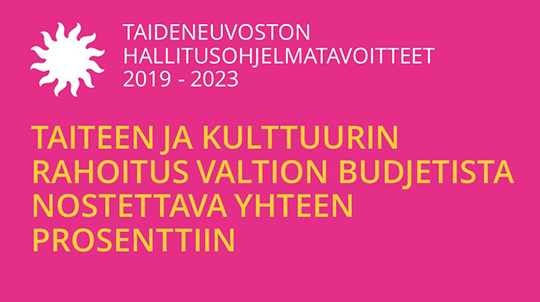 Taiteen ja kulttuurin rahoituksen tulisi vastata alan yhteiskunnallista merkitystä, monipuolistuneita toimintamuotoja sekä koulutuspanostusta.Valtion talousarvion luku Taide ja kulttuuri (29.80.) tulisi nostaa nykyisestä 0,8 prosentista yhteen prosenttiin koko talousarviosta. Tämä tarkoittaisi noin 110 miljoonaan euron lisäystä seuraavan hallituskauden aikana.Lisäpanostuksella korjattaisiin taiteilija-apurahojen jälkeen jäänyt ostovoima, turvattaisiin kulttuurin valtionosuusuudistuksen ja vapaan kentän toiminnan rahoitus, käynnistettäisiin taiteilijapalkkakokeilu ja kehitettäisiin taidealoille sopivia yrittäjyyden rahoitusmuotoja.Taideneuvosto esittää myös taidehallinnon uudistamista. Taiteen edistämiskeskuksen (Taike) ja opetus- ja kulttuuriministeriön välistä työnjakoa tulisi selkeyttää ja Taiken ja taideneuvoston asemaa kirkastaa.
Taideneuvoston hallitusohjelmatavoitteet 2019–2023Taiteen ja kulttuurin rahoitus nostetaan yhteen prosenttiin valtion budjetistaEduskunta nostaa taiteen ja kulttuurin rahoitusta vastaamaan näiden toimintojen yhteiskunnallista merkitystä ja monipuolistuneita toimintamuotoja sekä koulutuspanostusta. Taiteen ja kulttuurin luvun 29.80. osuus valtion talousarviossa nostetaan vuoteen 2023 mennessä yhteen prosenttiin talousarvion kokonaismenoista. Tämä tarkoittaa noin 110 miljoonaan euron lisäystä seuraavan hallituskauden aikana.Taiteen rahoitusjärjestelmää uudistetaanNostetaan valtion taiteilija-apurahojen taso puolitoistakertaiseksi 31 000 euroon vuodessa 2020 lukien. Näin taiteilija-apurahojen tason jälkeenjääneisyys tulee korjatuksi ja taiteilijoiden mahdollisuudet saada elantonsa taiteellisesta työstään lisääntyvät.Opetus- ja kulttuuriministeriö ja Taiteen edistämiskeskus kehittävät taiteen edistämisen ja tukemisen rakenteita strategisesti. Rahoitusjärjestelmässä olevat puutteet pitää korjata. Rahoituksen tulee olla pitkäjänteistä.  Rahoitusrakenteita tulee joustavoittaa siten, että ne mahdollistavat eri tavoin tuotetun taiteen tukemisen taiteenalasta riippumatta.Uudistetaan kulttuurin valtionosuusjärjestelmä ja turvataan sen rahoitus. Kohdennetaan Taiteen edistämiskeskukselle rahoitusta yhteisöjen toiminta-avustuksiin. Taiteen edistämiskeskus vähentää rahoituksen sirpaloitumista ja kehittää rahoitusmuotojaan strategisemmiksi siten, että ne vastaavat paremmin nykyisen taiteen kentän tarpeisiin. Taiteen edistämiskeskus vähentää rahoitusmuotojen määrää ja pyrkii nostamaan valtionavustusten keskimääräistä summaa.Opetus- ja kulttuuriministeriö ja Taiteen edistämiskeskus tekevät taiteilijapalkkakokeilun. Selvitetään, mitä vaikutuksia olisi taiteilija-apurahojen muuttamisella palkaksi. Palkkatyössä tehtävän taiteellisen työn lähtökohtana säilytetään taiteilijan vapaus.Kehitetään taidealoille sopivia yrittäjyyden rahoitusmuotoja yhdessä työ- ja elinkeinoministeriön kanssa.
Taidehallintoa uudistetaanTaiteen edistämiskeskuksen ja opetus- ja kulttuuriministeriön välistä työnjakoa selkeytetään. Taiteen edistämiskeskuksen ja taideneuvoston asemaa kirkastetaan.Taiteen edistämiskeskuksen yhteydessä toimivaa taidetoimikuntalaitosta uudistetaan hyödyntäen vertailukohtana eräissä muissa maissa toteutettuja uudistuksia sekä Suomen Akatemian arviointimallia. Lisätään Taiteen edistämiskeskuksen arviointiin käytettävissä olevia määrärahoja, jotta arvioijille voidaan maksaa arviointityön luonnetta ja määrää paremmin vastaavia palkkioita.Lisätietoja: taideneuvoston puheenjohtaja Risto Ruohonen, yhteydenotot viestintäpäällikkö Eija Ristimäen kautta, p. 0295 330 722, eija.ristimaki@taike.fiTaideyliopiston hallitusohjelmatavoitteet

Pääviesti: Tulevaisuuden Suomi tarvitsee taidetta. 1.    Yliopistojen pitkäjänteinen perusrahoitus on Suomen menestyksen avaintekijä
2.    Hyvinvoivassa yhteiskunnassa taide on jokaisen oikeus
3.    Sosiaaliturvan uudistamisen on palveltava monimuotoisesti työllistyviä
Yliopistojen pitkäjänteinen perusrahoitus on Suomen menestyksen avaintekijäKulttuurin, yhteiskunnan, talouden ja ekologian haasteet ovat taiteen ja tutkimuksen sisältöjen keskiöissä. Yhteiskunnallisessa päätöksenteossa tulee hyödyntää asiantuntijoita – ja nähdä taiteilijat asiantuntijoina tutkijoiden rinnalla. Taide luo merkityksiä ja laajentaa tieteellistä tietoa. Taideyliopiston rooli suomalaisessa yliopistokentässä on ainutlaatuinen: yliopistotasoinen taidekoulutus yhdistää käytännön osaamisen ajattelun taitoon. Korkeatasoinen koulutus, tutkimus ja niihin perustuva sivistys luovat pohjan Suomen menestykselle ja hyvinvoinnille.Yliopistoille on turvattava vakaa perusrahoitus ja palautettava yliopistoindeksi.
2. Hyvinvoivassa yhteiskunnassa taide on jokamiehen oikeusTaide on merkityksellisen elämän perusta. Sillä on itseisarvo, mutta sen lisäksi se tuottaa yhteiskuntaan paljon hyvää: hyvinvointia, työtä ja luovuutta. Kulttuurialan osuus Suomen bruttokansantuotteesta on 3 % (Tilastokeskus 2016).Taiteen ja kulttuurin rikastama luova yhteiskunta houkuttelee osaajia ja investointeja. Kansainvälisesti Suomella on mahdollisuus profiloitua huipputaiteen avulla. Tarvitsemme siis taidetta, kun ratkomme tulevaisuuden yhä monimutkaisemmiksi käyviä ongelmia. Yhteiskunnan on taattava riittävä rahoitus elinvoimaiselle taidekentälle. Taide kuuluu kaikille kansalaisille. Yhteiskunnan on mahdollistettava tasa-arvoinen taideopetus kaikille. Taiteen arvo on myös tunnustettava läpileikkaavasti kaikessa politiikassa ja resurssienjaossa – se ei ole vain opetus- ja kulttuuriministeriön hallinnonalan asia. Elinvoimainen ja monipuolinen taidekenttä tarvitsee tulevaisuudessakin myös julkista rahoitusta. Taiteen alan rahoitus tulee nostaa 1 prosenttiin valtion budjetista.
3. Sosiaaliturvan uudistamisen on palveltava monimuotoisesti työllistyviäTaiteilijat ovat muuttuvan työelämän edelläkävijöitä, sillä monimuotoinen työllistyminen on ollut taiteilijoiden arkea jo pitkään. 80 % Taideyliopistosta valmistuneista on työskennellyt yrittäjinä tai freelancereina, kun yliopistojen keskiarvo Suomessa on 20 % (2017). Ympäröivän yhteiskunnan muuttuessa ammattitaitoa pitää voida joustavasti päivittää, joten mahdollisuudet korkeakoulutettujen jatkuvaan oppimiseen pitää taata. Sosiaaliturvaa, työelämälainsäädäntöä ja koulutusta on uudistettava siten, että ne huomioivat taiteilijoiden ja muiden monimuotoisesti työllistyvien tarpeet. Taideyliopiston ylioppilaskuntaTehdään taiteesta ja kulttuurista tulevaisuuden yhteiskunnan kantava voima Taideyliopiston ylioppilaskunnan tavoitteet vaalikaudelle 2019–2023

1. Nostetaan taiteen ja kulttuurin rahoitus yhteen prosenttiin valtion budjetista Taide ja kulttuuri ovat keskeinen osa ihmisen elämää, korvaamaton keino itsensä ja ympäröivän maailman hahmottamiseen sekä yhteisöllisyyttä, vuoropuhelua ja kriittisyyttä edistävä voima. Lisäksi niillä on myös merkittäviä hyvinvointia edistäviä ja kansantaloudellisia vaikutuksia, mutta niiden elinvoiman ja vapauden turvaava julkinen rahoitus on jäänyt pahasti kehityksestä jälkeen: taiteen ja kulttuurin osuus valtion budjetista on 0,8 %, kun niiden osuus bruttokansantuotteesta, työllisyydestä ja kulutuksesta on 3–5 %. Nostetaan taiteen ja kulttuurin luvun 29.80 osuus 1 %:iin valtion talousarvion kokonaismenoista vuoteen 2023 mennessä, mikä tarkoittaa n. 100 miljoonan euron lisäystä. Lisätään valtion budjettirahoituksen osuutta taiteen ja kulttuurin määrärahoista rahapelitoiminnan voittovaroihin nähden ja turvataan niiden riippumattomuus Veikkauksen toiminnasta. Viedään esittävien taiteiden valtionosuusuudistus maaliin vuosina 2016-2018 tehdyn valmistelun ja lausuntokierroksen pohjalta ja varataan tähän riittävä lisärahoitus. Tunnustetaan taiteen ja kulttuurin hyvinvointi- ja elinkeinopoliittinen merkitys ja laajennetaan niiden rahoituspohjaa opetus- ja kulttuuriministeriön lisäksi myös sosiaali- ja terveysministeriön sekä työ- ja elinkeinoministeriön hallinnonaloille. Kehitetään taiteen tukemisen rakenteita strategisesti kokonaisuutena ja turvataan mm. vapaan kentän, ilman kunnollisia rahoitusrakenteita olevien taiteenlajien, kokonaan uusien taiteenlajien ja nykyisten taiteenlajien väliin jäävien toimijoiden mahdollisuudet saada valtion rahoitusta. 2. Parannetaan taiteilijoiden toimeentuloa ja sosiaaliturvaa Taiteilijat ovat keskimäärin korkeasti koulutettuja, mutta siihen nähden liian harvalla on aito mahdollisuus ansaita elantonsa taiteellisella työllään – sen sijaan moni taiteilija elää lähellä köyhyysrajaa tai jopa selvästi sen alapuolella. Tilannetta ei helpota, että ilmaisen tai räikeästi alipalkatun työn teettäminen taiteilijoilla on valitettavan yleistä. Monista eri lähteistä toimeentulonsa kokoavien taiteilijoiden sosiaaliturva puolestaan on joustamaton, sekava ja johtaa monissa tapauksissa kannustinloukkuihin. Kasvatetaan valtion taiteilija-apurahojen määrää sadalla apurahavuodella, nostetaan niiden taso puolitoistakertaiseksi 31 000 euroon vuodessa ja sidotaan se indeksiin sekä nostetaan verovapaan apurahan ylärajaa. Selvitetään, olisiko järkevää muuttaa taiteilija-apurahat työsuhteeksi ja siitä maksettavaksi palkaksi toteuttamalla tätä koskeva kokeilu. Pidetään huoli, että taiteilijat saavat kohtuullisen korvauksen sekä taiteellisesta työstään että siihen liittyvästä asiantuntijatyöskentelystä kaikissa verovaroin rahoitettavissa organisaatioissa. Lisätään ylimääräisten taiteilijaeläkkeiden määrää sadalla täydellä eläkkeellä ja siirretään kaikki taiteellinen työ MYEL-vakuutuksen piiriin. Parannetaan itsensätyöllistäjien, freelancereiden ja apurahansaajien sosiaaliturvaa selkiyttämällä TE-toimistojen soveltamisohjeita ja mm. sallimalla lyhyiden apurahojen laskeminen yhteen. Joustavoitetaan toimeentulon kokoamista useista eri lähteistä mm. mahdollistamalla helpompi liikkuminen työsuhteen ja yrittäjyyden välillä sekä epäsäännöllisten korvausten rahastointi. Edistetään pitkällä tähtäimellä siirtymistä vastikkeettomaan perustuloon, joka ratkaisisi monia taiteilijoiden sosiaaliturvaan liittyviä ongelmia. 3. Turvataan taiteen ja kulttuurin saavutettavuus kaikille Työn luonteen muuttuessa luovuus, vuorovaikutustaidot ja empatia ovat tulevaisuuden yhteiskunnassa entistäkin tärkeämpiä, ja niitä voidaan edistää taiteen ja kulttuurin keinoin. Tutkimusten mukaan taide- ja kulttuurikasvatus vahvistaa valmiuksia toimia aktiivisesti yhteiskunnassa ja taiteen harrastamisella on tärkeä rooli syrjäytymisen ehkäisemisessä. Onkin ensiarvoisen tärkeää, että kaikilla on aidosti yhdenvertaiset mahdollisuudet päästä taiteen ja kulttuurin äärelle niin tekijänä, kokijana kuin harrastajana. Edistetään kulttuuripalvelujen saavutettavuutta erityisryhmien ja pienituloisten kohdalla erilaisin positiivisen erityiskohtelun keinoin, huolehtimalla esteettömyydestä ja viemällä taidetta sellaisten yleisöjen luokse, jotka eivät itse kykene hakeutumaan kulttuuripalveluihin. Vahvistetaan ammattilaisten toteuttaman taidekasvatuksen roolia varhaiskasvatuksessa sekä taito- ja taideaineiden asemaa peruskoulussa, lisätään taiteen harrastamista koulupäivän yhteydessä ja pidetään huoli, että laadukas taiteen perusopetus on kaikkien saavutettavissa. Turvataan taiteen korkeakoulutuksen laatu, rahoitus ja monipuolisuus ilman itsetarkoituksellista keskittämistä sekä kehitetään taidealojen koulutustarjontaa taidekentän kehityksen mukaisesti. Edistetään taiteen ja kulttuurin sekä sen tekijöiden monimuotoisuutta ja taidealan tasa-arvoa mm. huomioimalla ne julkisen rahoituksen kriteereissä. Kannustetaan ihmisten omaehtoista kulttuuritoimintaa harrastekerhoista aina paikallistapahtumiin mm. tarjoamalla siihen nykyistä enemmän tiloja ja avustuksia sekä kevennettyä byrokratiaa. Tunnustetaan taide- ja kulttuurialan merkitys Suomen henkiselle ja taloudelliselle kehitykselle ja nimitetään Suomen hallitukseen päätehtävänään kulttuuripolitiikkaan keskittyvä kulttuuriministeri. Taiteen tiedotuskeskuksetTAITEEN TIEDOTUSKESKUSTEN HALLITUSOHJELMATAVOITTEET 2019–2023 1 % taiteelle ja kulttuurille o 1prosenttitaiteellejakulttuurille mahdollistaa kasvun ja alan kehittymisen o 1prosenttitaiteellejakulttuurille tuo rahoituksen tasolle,joka vastaa luovien alojen yhteiskunnallista merkitystä o 1prosenttitaiteellejakulttuurille parantaa taiteilijoiden toimintamahdollisuuksia Vauhtia kansainvälistymiselle o Kasvatetaan määrärahoja kulttuuriviennin edistämiseen, liikkuvuuteen ja kansain- välistymiseen o Vahvistetaanvälittäjäporrasta,joka edesauttaa taiteen ammattimaista tuotantoa ja jakelua kotimaassa ja ulkomailla o Luodaanhallinnonalojenvälinen rahoitus- ja kasvuohjelma taide- ja kulttuurialoille 1 PROSENTTI TAITEELLE JA KULTTUURILLE MAHDOLLISTAA ALAN KEHITTYMISEN JA KASVUN Taide on luovien alojen ydinsisältöä, joka tuottaa yhteiskunnallista ja taloudellista lisäarvoa. Taiteen ja kulttuurin perusrahoitus vaikuttaa toiminnan laatuun, elinvoimaisuuteen ja kasvuun. Niiden yhteiskunnallinen ja taloudellinen merkitys on kasvanut, mutta rahoitus valtion talous- arviossa (luku 29.80) on pysynyt pitkään samalla tasolla, 0,8 %:ssa. Määrärahojen niukkuuden vuoksi taidealojen potentiaali ja yhteiskuntaa hyödyttävät vaikutukset hyvinvointiin, elinkeinoelämään, talouteen ja ympäristöön jäävät toteutumatta. VAUHTIA KANSAINVÄLISTYMISELLE Aineettomaan arvoon perustuvat globaalit markkinat ovat kasvussa. Kansainvälistymiseen tarvitaan lisää resursseja ja tukitoimenpiteitä, jotta suomalainen taide ja kulttuuri kehittyvät ja pysyvät kilpailukykyisinä. Taiteen tuotantoa ja levittämistä tukevaa välittäjäporrasta tulee vahvistaa, sillä se edistää suomalaisen taiteen kansainvälistymistä ja kansainvälistä myyntiä. Taide ja kulttuuri koskevat monia hallinnonaloja. Työ- ja elinkeinoministeriön ja opetus- ja kulttuuriministeriön tulisi yhdessä kehittää rahoitusmahdollisuuksia luovan osaamisen hyödyn- tämiseen, niin kuin Taide- ja taiteilijapoliittisessa ohjelmaehdotuksessa esitetään. TAITEEN TIEDOTUSKESKUKSET – TIETO, TAITO, TULEVAISUUS – Arkkitehtuurin tiedotuskeskus, FILI – Suomen kirjallisuuden vientikeskus, Music Finland, Pelialan kattojärjestö Neogames, Sirkuksen tiedotuskeskus, Tanssin tiedotuskeskus, Teatterin tiedotuskeskus TINFO, Visuaalisen taiteen keskus Frame. Taiteen tiedotuskeskukset ovat taiteen alan asiantuntijaorganisaatioita, jotka vahvistavat suomalaista taidetta kansainvälisessä toimintaympäristössä.
Taiteen tiedotuskeskukset tuottavat tietoa, rakentavat yhteyksiä Suomessa ja ulkomailla sekä luovat kasvua koko taiteen kentälle. Lukuja kulttuurista ja luovista aloista EU-alueella kulttuuri- ja luovien alojen yritysten arvioidaan työllistävän jo yli 12 miljoonaa ihmistä, joka on 7,5 % EU:n työvoimasta. Suomessa suppeammin määritelty kulttuurin toimiala työllistää 3,5 % työvoimasta, mikä on enemmän kuin esimerkiksi metsäteollisuus. Kulttuurin osuus arvonlisäyksestä on peliala mukaan lukien 3,5%. TaikusydänTaikusydän alueverkostoineen ja yhteistyökumppaneineen on koonnut yhdessä seuraavalle hallituskaudelle toimenpiteitä, jotka lisäävät taiteen ja kulttuurin käyttöä osana hyvinvoinnin ja terveyden edistämistä. Suomen hallitusohjelmaan 2019-2023 tulee nostaa seuraavat strategiset toimenpiteet:1. Toteutetaan kulttuurihyvinvoinnin toimenpideohjelmaToteutetaan pitkäaikainen, hallituskaudet ylittävä toimenpideohjelma yhdessä sosiaali- ja terveysministeriön sekä opetus- ja kulttuuriministeriön kanssa.Sen osana otetaan terveydenhuollon käyttöön kulttuuriresepti sekä vahvistetaan taiteen ja kulttuuriin asemaa terveyden ja hyvinvoinnin edistämisessä. Ohjelma pitää sisällään pitkäkestoisen tutkimus- ja kehityshankkeen liittyen taiteen ja kulttuurin hyvinvointivaikutuksiin.Yksinäisyydestä, lievistä mielenterveysongelmista ja kroonisista kivuista kärsiviä voidaan ohjata kulttuurireseptillä ryhmämuotoiseen taide- ja kulttuuritoimintaan. Kulttuurireseptin vaikuttavuudesta on saatu hyviä kokemuksia Ruotsissa, Tanskassa ja Iso-Britanniassa. Sen on todettu mm. vähentäneen lääkärikäyntejä. (1)Kulttuurihyvinvoinnin toimenpideohjelmaa voidaan verrata kansalliseen Kunnossa kaiken ikää (KKI) -ohjelmaan, jolla on keskeinen rooli työikäisen väestön terveysliikunnan tukemisessa. Ohjelman toiminta on alkanut vuonna 1995, ja sitä rahoittavat sekä OKM että STM.2. Vakiinnutetaan kulttuurihyvinvoinnin yhteyspisteen toimintaYhteyspisteen toimintaa on kehitetty Taikusydän-hankkeessa vuodesta 2015 lähtien. Kansallinen yhteyspiste yhdistää tutkimuksen, käytännön, koulutuksen ja viestinnän. Toiminta on verkostomaista toimialat ja hallinnonalat ylittävää yhteistyötä. Yhteyspisteellä on yhdeksän alueellista verkostoa yhdentoista maakunnan alueella.3. Perustetaan alueelliset osaamiskeskukset alueiden hyvinvointia edistämäänMaakuntien, sairaanhoitopiirien, oppilaitosten, kolmannen sektorin toimijoiden, taiteen ja kulttuurin ammattilaisten sekä kuntien yhteistyöverkostot toimivat joVarsinais-SuomessaPirkanmaallaPohjois-SavossaEtelä-SavossaEtelä-PohjanmaallaPohjanmaallaKeski-PohjanmaallaPohjois-PohjanmaallaKymenlaaksossaPohjois-KarjalassaSatakunnassaAlueellisten verkostojen vahvistaminen kulttuurihyvinvoinnin osaamiskeskuksiksi turvaa kulttuuristen oikeuksien yhdenvertaista toteutumista ja lisää hyvinvointia. Kuntien ja kaupunkien elinvoima sekä luovan alan työllistymismahdollisuudet lisääntyvät. Alueelliset osaamiskeskukset integroivat kulttuurihyvinvoinnin uudistuviin sote-rakenteisiin sekä eri alojen koulutuksiin.4. Tehdään kulttuurihyvinvoinnista kansainvälinen vientituoteSuomi on kulttuurihyvinvoinnin edelläkävijä. Monilla puolueilla on taiteeseen ja kulttuuriin sekä niihin liittyvään hyvinvoinnin edistämiseen oma ohjelmansa. Suomalainen moniammatillinen kulttuurihyvinvointiosaaminen tulee nähdä ja sitä tulee resursoida yhtenä suomalaisen kulttuurin vientituotteena.Miksi?Taiteesta ja kulttuurista hyvinvointia -toimenpideohjelma (2010–14), Sipilän hallituksen kärkihanke prosenttitaiteen periaatteen laajentamiseksi (2016–18) sekä osana kärkihanketta STM:n ja OKM:n antama suositus taiteen ja kulttuurin saatavuuden ja saavutettavuuden parantamiseksi sosiaali- ja terveydenhuollossa (17.12.2018) ovat kansainvälisesti ainutlaatuisia esimerkkejä kulttuurihyvinvoinnin integroimisesta osaksi terveyspolitiikkaa. Tarvitsemme edelleen laajaa kansallista yhteistyötä tämän työn jatkamiseksi. Tiesitkö, että:Taiteella on positiivisia vaikutuksia fyysiseen terveyteen, mielen hyvinvointiin, koettuun hyvinvointiin, elämänlaatuun ja onnellisuuteen. Vahvaa tutkimusnäyttöä on esimerkiksi siitä, että musiikin käyttö vähentää muistisairaiden haasteellista käyttäytymistä sekä kuntouttaa aivoinfarktista. (2)Jokaisella tulee olla oikeus osallistua taiteisiin ja kulttuuriin, kehittää itseään ja yhteisöään niiden avulla sekä mahdollisuus ilmaista itseään vapaasti. (3) Erityisen tärkeää on huolehtia niiden ihmisten kulttuuristen oikeuksien toteutumisesta, joiden mahdollisuudet hakeutua itse kulttuuripalvelujen pariin ovat rajalliset.Suomessa jää päivittäin 5–8 nuorta aikuista työkyvyttömyyseläkkeelle mielenterveyden häiriön vuoksi. (4)Laitoshoidon työntekijöistä 40 % ei haluaisi vanhana hoidettavaksi yksikköönsä ja kotihoidon työntekijöistä 41 % harkitsee työnsä lopettamista. (5)Suomessa on n. 70 000 syrjäytynyttä nuorta. Syrjäytyminen maksaa vuodessa n. 1,4 miljardia euroa. (6)Suomen aikuisväestöstä yksinäiseksi olonsa tuntee joka kymmenes. (7)Yksinäisyys on ennenaikaiselle kuolemalle suurempi riskitekijä kuin ylipaino. (8)Näitä ilmiöitä voidaan helpottaa ottamalla taide ja kulttuuri käyttöön osana hyvinvoinnin ja terveyden edistämistä!Kulttuurihyvinvoinnilla tarkoitetaan yksilön tai yhteisön kokemusta siitä, että kulttuuri ja taide lisäävät hyvinvointia tai ovat yhteydessä siihen. Taide ja kulttuuri ovat osa hyvää elämää ja elinikäistä oppimista.

Viitteet:
(1) Jensen, A et al (2017): Arts on prescription in Scandinavia: A review of current practice and future possibilities. Perspectives in Public Health, Vol 137, No 5.
(2) Tuomikoski, A et al (2018) Lääkkeettömien menetelmien vaikutukset muistisairautta sairastavan haasteelliseksi koettuun käyttäytymiseen – raportti järjestelmällisten katsausten katsauksesta. Muistiliiton julkaisusarja 1/2018. Hoitotyön tutkimussäätiö & Muistiliitto. Sihvonen, A et al (2014) Musiikin vaikuttavuus aivojen kuntoutuksessa. Lääketieteellinen Aikakauskirja Duodecim. Vol. 130, No. 18, s. 1852–1860.
(3) YK:n Ihmisoikeusjulistus (1948).
(4) Työterveyslaitos 2015.
(5) Kröger, T et al (2018) Hoivatyö muutoksessa. Suomalainen vanhustyö pohjoismaisessa vertailussa. Nordcare2-tutkimus. Jyväskylän yliopisto.
(6) Me-säätiö: Suomessa on 65 941 syrjäytynyttä nuorta.
(7) Murto J. et al (2017), Poimintoja aikuisväestön terveydestä, hyvinvoinnista ja elinoloista Suomessa 2013–2016. ATH-tutkimuksen tuloksia. Tutkimuksesta tiiviisti 7/2017, THL, Helsinki.
(8) ”Yksinäisyys tappaa” 3.2.2015, Turun yliopiston verkkosivut.Lisätietoja:
Anna-Mari Rosenlöf
projektipäällikkö, Taikusydän
anna-mari.rosenlof@turkuamk.fi
p. 050 5985257TaitoliittoTAITOLIITON HALLITUSOHJELMATAVOITTEET 2019- Oikeus kulttuuriin, taitoihin ja elinkeinoon -Käsi- ja taideteollisuusjärjestö on valtakunnallinen, kaksikielinen, käsityöalan neuvonta- ja asiantuntijaorganisaatio. Järjestön arvot ovat luovuus, taito, yrittäjyys ja kestävä kehitys. Toiminta-ajatuksena on edistää käsityökulttuuria taitona ja elinkeinona. Käsi- ja taideteollisuusjärjestö ottaa vastuuta käsityökulttuurista ja monipuolisista käsityötaidoista, sekä vahvistaa itsetekemisen kulttuuria. Käsi- ja taideteollisuusliitto Taito ry katsoo, että hallitusohjelmassa tulisi panostaa erityisesti seuraaviin asioihin:Turvataan käsityöharrastuksen valtakunnallinen saatavuus ja saavutettavuus. Käsitöiden tekeminen tuottaa ihmisille mielihyvän tunnetta ja pitää ylläpitää toimintakykyä. Käsitöiden tekeminen tunnustetaan hyvinvointia lisäävänä toimintana ja useasti tekemiseen liittyy tärkeänä osana jakamisen kulttuuri ja sosiaalisuus. Käsityön harrastaminen tulee nähdä yhtenä kansalaisten hyvinvointia edistävän toimintana ja sen harrastamiselle tulee turvata tilat ja neuvonta myös jatkossa.Käsityölle osoitetaan riittävät resurssit perusopetuksessa, taiteen perusopetuksessa ja vapaa-ajantoiminnassa. Käsityön oppiaineessa luodaan pohjaa avaruudelliselle ajattelulle, materiaalitietoisuudelle ja luovalle ongelmanratkaisulle. Lisäksi taito- ja taideaineet vahvistavat kykyä ihmetellä ja kyseenalaistaa. Nämä ovat taitoja, joiden tarve tulevaisuuden yhteiskunnassa korostuu taitoina, tekoäly ja teknologia eivät voi korvata. Kädentaitoja ei saa hukata. Käsityötaidot ovat osa aineetonta kulttuuriperintöä ja suomalaista identiteettiä. Uusien innovaatioiden juuret ovat perinteisissä tekniikoissa, materiaaleissa ja työtavoissa. Käsityötaitojen vaalimiselle sekä samalla myös uudistamiselle tulee turvata riittävät resurssit. Vahvat käsityötaidot tukevat kansalaisten ekologista ja resurssiviivasta elämäntapaa.Parhaille käsityön mestareille tulee kohdentaa valtion taiteilija-apuraha. Apuraha mahdollistaisi päätoimisen työskentelyn niin, että osaaminen tulee dokumentoiduksi ja taito siirretyksi eteenpäin. Käsityön mestarit harjoittavat taitoja ja ylläpitävät osaamisen perinnettä tyypillisesti jonkun toisen ammatin ohella, koska ansiomahdollisuudet ovat vähäisiä. Ilman selkeätä panostusta on uhkana menettää erityisosaamista, jonka palauttaminen on mahdotonta.Vahvistetaan käsi- ja taideteollisuusalan yrittäjyyttä ja työllisyyttä harkituilla tukitoimilla. Käsityöyritykset työllistivät Suomessa suoraan noin 8 900 henkilöä ja niiden liikevaihto oli 1,17 miljardia euroa. Vuositilastojen ulkopuolelle jääneet sivutoimiset yrittäjät kasvattavat yritysten ja työllisten kokonaismäärää edelleen. Alan vaikutukset kansantalouden kokonaistyöllisyyteen olivat runsaat 13 900 henkilöä, kun välilliset työllisyysvaikutukset muilla toimialoilla otetaan huomioon. Taitoliiton toteuttama yrittäjäselvitys osoittaa, että yrittäjät kaipaavat tukipalveluja sekä täydennyskoulutusta yrityksen kehittämiseen. Suurimpana yksittäisenä kehityksen esteenä mainitaan verotus, joka koetaan epäoikeudenmukaiseksi pienille työvaltaisille aloille. Taitojärjestö edistää käsityötaitoja ja työllisyyttä ja tarvitsee riittävät resurssit tehtävän hoitamiseen.Käsi- ja taideteollisuusliitto Taito ry

Minna Hyytiäinen, toiminnanjohtajaTanssin hallitusohjelmatavoitteetAlla luetellut tanssin kentän toimijat ja organisaatiot ovat sopineet seuraavista yhteisistä hallitusohjelmatavoitteista:
Esittävän taiteen rahoitusuudistusta on vietävä eteenpäinEsittävän taiteen rahoitusuudistusta on vietävä eteenpäin uudella lähestymistavalla ottaen huomioon tanssin kentän kevään 2018 lausuntokierroksella esiintuomat ehdotukset. Uudistusta toteutettaessa on valtiontalouden suunnitelmassa varattava riittävät resurssit koko tanssin kentän toimintaedellytysten kehittämiseksi.
Tanssin talon rahoitus turvattavaVuonna 2021 Helsingissä toimintansa aloittavan Tanssin talon riittävä ja sen toimintamalliin soveltuva ei-henkilötyövuosiperusteinen rahoitus on turvattava. Jotta koko tanssin kentän toimintaedellytykset voitaisiin turvata ja sen rahoituksen jälkeenjääneisyyttä korjata, on Tanssin talon rahoitus toteutettava niin, ettei se vaaranna muiden toimijoiden rahoitusta.
Taiteilijoiden sosiaaliturvaa ja toimeentuloa parannettavaTaiteilijaeläkkeiden määrää on lisättävä, taiteilijoiden sosiaaliturvaa kehitettävä, työllistymistä edistettävä ja työmarkkina-asemaa selkiytettävä Taitelijoiden toimeentuloa on parannettava tutkimalla ja kokeilemalla esimerkiksi Allianssi- tai taiteilijapalkkajärjestelmiä
Veikkausvoittovarojen asema taiteen ja kulttuurin rahoituksessaVeikkausvoittovaroista rahoitettu harkinnanvarainen kulttuurin ja taiteen tuki tulee turvata siten, että lakisääteisten kulttuuripalvelujen rahoitus pitää toteuttaa valtion budjettivaroista. Lakisääteisten taide- ja kulttuuripalvelujen rahoittaminen yhä enenevästi veikkausvoittotuotoista on huolestuttavaa. Lähivuosille kaavailtu arpajaislain uudistaminen luo epävarmuutta veikkausvoittotuottojen tulevaisuuteen. Veikkausvoittotuottojen jatkuvan kasvun varaan laskeminen on lyhytnäköistä ja vaarantaa taiteen- ja kulttuurin tulevaisuuden rahoituksen.  
Suomen tanssi- ja sirkustaiteilijat STST
Tanssin talo 
Tanssin tiedotuskeskus ry
Tanssin aluekeskusverkosto
Suomen teatterit ry:n jäsentanssiteatterit, -ryhmät ja –keskukset
Vapaat tanssiryhmät ryEm. puolesta
Sanna Rekola, Toiminnanjohtaja, Tanssin tiedotuskeskus, 050-4136123Suomen Teatterit ry:n tanssitoimijoiden neuvottelukunta
Suomen teatterit ry:n tanssin ja sirkuksen jäsenorganisaatiot

Kulttuurin rahoitusta on lisättävä ja tanssin asemaa vahvistettava Hallitusohjelmaan 2019-2023 on kirjattava sekä yleinen tavoite lähteä johdonmukaisesti kehittämään kulttuurin rahoitustasoa vähintään kohti yhtä prosenttia valtion budjetista, että tarkemmin yksilöitävä kohteet, joihin lisärahoitus seuraavalla hallituskaudella kohdistetaan. Työllisyys-, hyvinvointi- ja ilmastopoliittisesti kannatettavaa olisi tarvittavien budjettiresurssien siirto teollisuuden yritystuista luovaan talouteen, jonka rahoitus on nykytilanteessa aivan liikaa veikkausvoittovarojen varassa. Tanssin kentän kehitys ja monimuotoisuus on turvattava toteuttamalla esittävän taiteen rahoitusuudistus kokonaisuudessaan ja lisäämällä tuntuvasti tanssin harkinnanvaraista rahoitusta. Vuonna 2021 toimintansa aloittavan Tanssin talon rahoitus on ratkaistava kestävällä tavalla. Taiteilijoiden sosiaaliturvaa ja toimeentuloa on parannettava. Tavoitteiden toteuttamiseksi nostetaan taiteen ja kulttuurin osuus valtion budjetista nykyisestä noin 0,8 prosentista yhteen prosenttiin lisäämällä budjettirahoitusta taiteelle. Jaetaan veikkausvoittovaroista edelleen nykyisen jakosuhdelain mukainen osuus taiteelle ja kulttuurille. Turvataan Veikkauksen asema kotimaisessa pelimarkkinassa, ja toteutetaan mahdolliset tiukennukset pelihaittojen ehkäisyyn harkitusti. Taiteen ja kulttuurin hyvinvointia ja eri alueiden vetovoimaa merkittävästi lisäävä potentiaali edellyttää tuntuvia investointeja. 
Turvataan tanssin kentän kehitys ja monimuotoisuus lisäämällä tuntuvasti harkinnanvaraista rahoitusta. Harkinnanvaraista rahoitusta tulee lisätä alan monimuotoisuuden turvaamiseksi. Erityisen tärkeää harkinnanvarainen rahoitus on tanssille kokonaisuutena, niin vapaal- le kentälle kuin VOS-toimijoillekin. Harkinnanvaraisella tuella VOS-tanssiteatterit ja -tuotantokeskukset tuottavat tanssiteoksia, toteuttavat kiertueita ja esitysvaihtoja, sekä lapsille ja nuorille suunnattua toimintaa. Tanssin ja sirkuksen vapaan kentän lisärahoitustarve on 10 miljoonaa euroa, josta vain pieni osa toteutuu nyt koko vapaan kentän uudistamiseen suunnatun 3 miljoonan lisä- rahoituksen kautta. Taiteilijoiden sosiaaliturvaa ja toimeentuloa on parannettava. Taiteilijoiden sosiaaliturvaa on kehitettävä, työllistymistä edistettävä ja työmarkkina-asemaa selkiytettävä. Tarkempia esityksiä aiheesta löytyy OKM:n työryhmära- portista 2017:18. Taiteilijoiden toimeentuloa on parannettava tutkimalla ja kokeilemalla Allianssi- ja taiteilijapalkkajärjestelmiä. Molempia järjestelmiä valmistellaan, ja nii- den kokeilemista varten on varattava seu- raavalla hallituskaudella tarvittavat resurs- sit. Veikkausvoittovarojen asema taiteen ja kulttuurin rahoituksessa on turvattava. Lakisääteisten taide- ja kulttuuripalvelujen rahoittaminen yhä enenevästi veikkaus- voittotuotoista on huolestuttavaa. Lähivuosille kaavailtu arpajaislain uudistaminen luo epävarmuutta tulevaisuuteen. Veikkausvoit- totuottojen jatkuvan kasvun varaan laskeminen on lyhytnäköistä ja vaarantaa taiteen- ja kulttuurin tulevaisuuden rahoituksen. Vähintään lakisääteisten kulttuuripalvelujen rahoitus pitää toteuttaa valtion budjettivaroista niin, että veikkausvoittovaroista ra- hoitettu harkinnanvarainen kulttuurin ja taiteen tuki turvataan. Tanssin moni- muotoisuus on turvattava. Teatterikeskus

Esittäviin taiteisiin sijoitetut eurot luovat positiivisen talouden kierteen Teatterikeskus ry:n hallitusohjelmatavoitteet 2019–2023 Taiteeseen ja kulttuurin sijoitetut rahat tulevat yhteiskunnalle takaisin moninkertaisina sekä taloudellisena hyötynä että esimerkiksi taiteen tuottaman hyvinvoinnin lisääntymisen kautta. Suomalainen esittävien taiteiden kenttä on huomattavan työvoimavaltainen ja suuri osuus julkisista avustuksista palautuu valtiolle verotuloina. Riittävällä julkisella tuella varmistetaan koko Suomen kattavan esittävien taiteiden alan toimintakyky, ammattimaisuus ja laadukas taiteellinen sisältö. Riittävä julkinen tuki turvaa esittävien taiteiden ryhmille sellaiset tuotannolliset resurssit, joiden avulla ne pystyvät kasvattamaan omarahoitusosuuttaan, mikä luo lopulta itseään ruokkivan positiivisen talouden kierteen. Teatterikeskus ry edustaa 37 suomalaista esittävien taiteiden ammattilaisryhmää, joista 6 on valtionosuusteattereita ja 31 harkinnanvaraista tukea saavia, ns. vapaan kentän ryhmiä. Teatterikeskuksen jäsenet edustavat monipuolisesti esittävien taiteiden eri genrejä: puheteatteria, musiikkiteatteria, lastenteatteria, naamioteatteria, klovneriaa, sirkusta, tanssia sekä esitys- ja performanssitaidetta.  Taiteen ja kulttuurin määrärahat 1 % valtion budjetista Opetus- ja kulttuuriministeriön hallinnonalalta tuleva taiteen ja kulttuurin määräraha tulee nostaa yhteen prosenttiin (1 %) valtion kokonaisbudjetista. Rahoitus ei ole merkittävästi kasvanut viime vuosina vaikka taiteen ja kulttuurin merkitys, yhteiskunnalliset vaikutukset, hyvinvointivaikutukset ja taloudelliset vaikutukset ovat kiistattomat. Lisäksi yhä suurempi osuus taiteen ja kulttuurin määrärahoista tulisi rahoittaa budjettirahoituksella ja suhteessa vähentää Veikkaus Oy:n tuotoista muodostuvaa rahoituksen osuutta. Taiteen ja kulttuurin määrärahat ovat nyt noin 0,8 % valtion budjetista ja noin 110 miljoonan euron lisäyksellä tuki saataisiin nostettua yhteen prosenttiin. Lisäksi yhdistysmuotoisten toimijoiden asemaa on vahvistettava kehittämis- ja työllisyystukien muodossa. Osa valtion yritystuista tulisi suunnata selkeästi myös yhdistysmuotoisille toimijoille, jotka ovat yhteiskunnassamme merkittävä työllistävä toimintasektori ja tekevät monimuotoisesti suomalaista innovaatiota näkyväksi.  Esittävien taiteiden harkinnanvaraisiin tukiin 20 milj. euron korotus Esittävien taiteiden (teatteri, sirkus, tanssi, musiikki) vapaan kentän rahoitus on ollut toiminnan laajuuteen ja vaikuttavuuteen nähden täysin riittämätöntä. Vapaan kentän rahoitus, eli Taiteen edistämiskeskuksen myöntämät harkinnanvaraiset tuet, on korjattava kestävälle tasolle lisäämällä määrärahoihin pysyvä, indeksiin sidottu 20 miljoonan euron korotus. Lisärahoituksella pystytään turvaamaan nykyisten toimijoiden toimintaedellytykset, parantamaan avustusten pitkäjänteisyyttä sekä poistamaan palkattoman työn tekeminen (7,5 milj.), nostamaan uusia toimijoita toiminta-avustuksen piiriin (7,5 milj.) sekä varaamaan rahoitusta erilaisiin vapaan kentän kehittämishankkeisiin ja vahvistamaan välittäjäportaan toimijoiden, esimerkiksi tuotantoalustojen toimintaa (5 milj.).  Esittävien taiteiden VOS-järjestelmän leikkaukset lopetettava ja VOS-järjestelmä uudistettava harkiten Esittävien taiteiden valtionosuusjärjestelmä ja tuen saajat ovat kärsineet viime vuodet säästöistä ja indeksijäädytyksistä, mitkä ovat vaikuttaneet haitallisesti erityisesti pienten ja keskisuurten VOS- toimijoiden toimintaedellytyksiin. VOS-järjestelmän rahoitus on korjattava vastaamaan toteutunutta kustannuskehitystä. Seuraavan hallituskauden aikana on myös vietävä loppuun VOS-järjestelmän kokonaisuudistus esittävien taiteiden osalta. Uudistus on kuitenkin tehtävä harkiten ja siinä on huomioitava pienten ja keskisuurten, erikoistuneiden VOS-toimijoiden toimintaolosuhteet. Uudistuksesta tulee tehdä vaikuttavuuden arviointi ja pilotoida se ennen varsinaista käyttöönottoa. VOS-järjestelmän uudistamistyöhön on varattava 20 miljoonan euron lisämääräraha.  Taiteen edistämiskeskuksen rahoitusta, asemaa ja toimintaa tarkasteltava uudelleen Taiteen edistämiskeskuksen (Taike) rahoitusta, asemaa ja toimintaa tulee arvioida uudelleen. Koko vertaisarviointijärjestelmän toimintamallia tarkastella kriittisesti, Taikea koskeva laki tulee uudistaa ja sille tulee suunnata riittävät resurssit toimintansa kehittämiseen. Tavoitteena on läpinäkyvyyden lisääminen, vertaisarviointijärjestelmän kehittäminen ja avustusten hakijoiden oikeusturvan varmistaminen. Lisätiedot: Teatterikeskus ry
Kaisa Paavolainen, vt. toiminnanjohtaja info@teatterikeskus.fi
040-7313655
www.teatterikeskus.fi 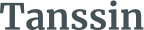 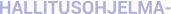 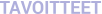 
Esittävän taiteen rahoitusuudistus on valmisteltava loppuun, ja siihen on varattava riittävät resurssit. Esittävän taiteen rahoitusuudistusta on vietävä eteenpäin VOS-uudistustyöryhmän esityksen ja siitä saatujen palautteiden pohjalta ottaen huomioon kevään 2018 lausuntokierroksella esiintuodut tärkeät kehittämisehdotukset. Uudistusta toteutettaessa on valtion talouden suunnitelmassa varattava riittävät resurssit niin valtionosuusjärjestelmän puitteissa kuin sen ulkopuolellakin rahoitetulle toiminnalle. Jatkovalmistelussa on huomioitava erityisesti harkinnanvaraisten tukien merkitys tanssin kentälle. Valtionosuuksiin vuodesta 2012 kohdistetut leikkaukset ovat kasvattaneet Teatteri- ja orkesterilain kautta tuetun näyttämötaiteen rahoitusvajeen yli 10,5 miljoonaan euroon, ja vaje kasvaa entisestään vuoden 2019 yli 2,6 prosentin lisäleikkauksen myötä. Tämä kurjistaa kentän toimintakykyä ja vähentää suoraan VOS-toimijoiden kykyä tukea työllistää freelancereita. Tanssin toimijoihin vaikutus on tuntuva ja välitön. Tanssin talon rahoitus on ratkaistava kestävällä tavalla. Vuonna 2021 Helsingissä toimintansa aloittavan Tanssin talon riittävä ja sen toimintamalliin soveltuva rahoitus on turvattava kansallisella tai muulla erillisellä ei-henkilötyövuosiperusteisella rahoitusasemalla, joka soveltuu sen toimintamalliin tuotantoalusta-tyyppisenä taidelaitoksena. Tanssin talon rahoitusta ei tule toteuttaa muiden tanssitoimijoiden rahoitusta vähentämällä. 
Esittävän taiteen rahoitusuudistus on valmisteltava loppuun, ja siihen on varattava riittävät resurssit. Esittävän taiteen rahoitusuudistusta on vietävä eteenpäin VOS-uudistustyöryhmän esityksen ja siitä saatujen palautteiden pohjalta ottaen huomioon kevään 2018 lausuntokierroksella esiintuodut tärkeät kehittämisehdotukset. Uudistusta toteutettaessa on valtion talouden suunnitelmassa varattava riittävät resurssit niin valtionosuusjärjestelmän puitteissa kuin sen ulkopuolellakin rahoitetulle toiminnalle. Jatkovalmistelussa on huomioitava erityisesti harkinnanvaraisten tukien merkitys tanssin kentälle. Valtionosuuksiin vuodesta 2012 kohdistetut leikkaukset ovat kasvattaneet Teatteri- ja orkesterilain kautta tuetun näyttämötaiteen rahoitusvajeen yli 10,5 miljoonaan euroon, ja vaje kasvaa entisestään vuoden 2019 yli 2,6 prosentin lisäleikkauksen myötä. Tämä kurjistaa kentän toimintakykyä ja vähentää suoraan VOS-toimijoiden kykyä tukea työllistää freelancereita. Tanssin toimijoihin vaikutus on tuntuva ja välitön. Tanssin talon rahoitus on ratkaistava kestävällä tavalla. Vuonna 2021 Helsingissä toimintansa aloittavan Tanssin talon riittävä ja sen toimintamalliin soveltuva rahoitus on turvattava kansallisella tai muulla erillisellä ei-henkilötyövuosiperusteisella rahoitusasemalla, joka soveltuu sen toimintamalliin tuotantoalusta-tyyppisenä taidelaitoksena. Tanssin talon rahoitusta ei tule toteuttaa muiden tanssitoimijoiden rahoitusta vähentämällä. 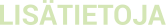 Anniina Kumpuniemi Toiminnanjohtaja, Tanssiteatteri MD 
Suomen Teatterit ry:n tanssitoimijoiden neuvottelukunnan puheenjohtaja 
050 551 3846 anniina.kumpuniemi@tanssiteatterimd.fi Tommi Saarikivi Toiminnanjohtaja, Suomen Teatterit ry 
040 1531415 tommi.saarikivi@suomenteatterit.fi keskus. © Kaapo Kamu keskus. © Kaapo Kamu Suomen teatterit ry:n tanssin ja sirkuksen jäsenorganisaatiot: Aurinkobaletti (Turku) | Cirko – Uuden sirkuksen keskus (Helsinki) | Helsinki Dance Company (Helsinki) | JoJo - Oulun tanssin keskus (Oulu) | Tanssiteatteri Eri (Turku) | Tanssiteatteri Glims & Gloms (Espoo) | Läntinen tanssin aluekeskus (Turku) | Tanssiteatteri Minimi (Kuopio) | Tanssiteatteri MD (Tampere) | Tanssiteatteri Raatikko (Vantaa) | Tanssiteatteri Rimpparemmi (Rovaniemi) | Tero Saarinen Company (Helsinki) | Zodiak – Uuden tanssin keskus (Helsinki) Suomen teatterit ry:n tanssin ja sirkuksen jäsenorganisaatiot: Aurinkobaletti (Turku) | Cirko – Uuden sirkuksen keskus (Helsinki) | Helsinki Dance Company (Helsinki) | JoJo - Oulun tanssin keskus (Oulu) | Tanssiteatteri Eri (Turku) | Tanssiteatteri Glims & Gloms (Espoo) | Läntinen tanssin aluekeskus (Turku) | Tanssiteatteri Minimi (Kuopio) | Tanssiteatteri MD (Tampere) | Tanssiteatteri Raatikko (Vantaa) | Tanssiteatteri Rimpparemmi (Rovaniemi) | Tero Saarinen Company (Helsinki) | Zodiak – Uuden tanssin keskus (Helsinki) 